Инвестиционный паспортКопейского городского округаЧелябинской области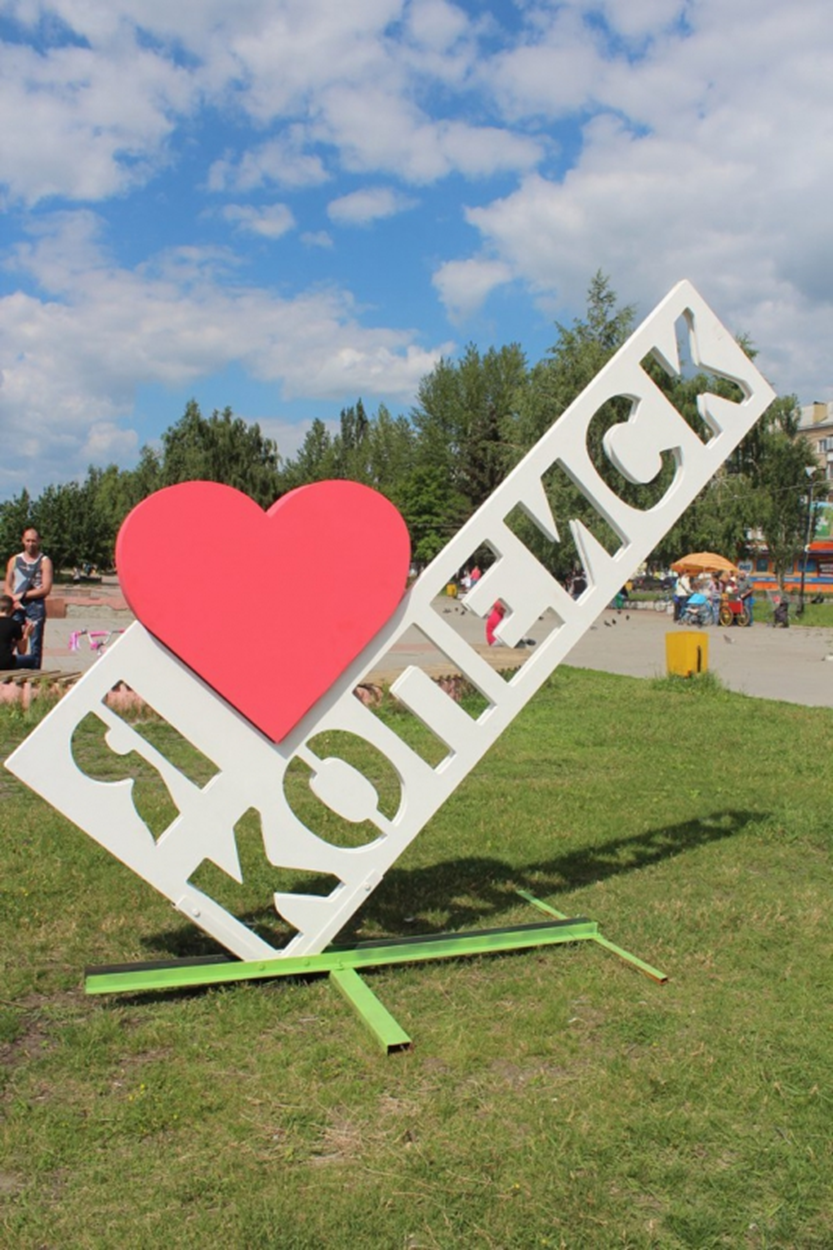 Копейск 2023I. ОБЩИЕ СВЕДЕНИЯИсторическая справка, характеристика города, основные показатели социально-экономического развитияЛетоисчисление нашего города ведется с 1907 г., но рождение поселения уходит к началу ХVIII века, когда на юго-восточных границах государства началось воздвижение линии крепостей. В числе других была построена Челябинская крепость, одновременно с ее строительством образовалось казачье поселение на берегу озера Тугайкуль. Это был пограничный форпост, который нес сторожевую службу.Годы первых пятилеток отмечены быстрым развитием Челябинских угольных копей, в 1933 г. поселок получил статус города. Копейск стал мощной энергетической базой, за что и назван «кочегаркой Южного Урала».Со строительством шахт рос город, развивалась социальная сфера. За годы предвоенных пятилеток построено 9 новых школ, учебный комбинат, создана сеть детских и медицинских учреждений.Во время войны в тылу проходила линия трудового фронта. Уже в первые месяцы войны Государственный Комитет Обороны принял специальное постановление об увеличении добычи угля в Челябинском бассейне и поставил задачу: на шахтах Копейска довести среднесуточную добычу до 12-13 тысяч тонн. Это требовало поистине героических усилий со стороны копейчан. Все, кто мог добывать уголь, спустились в забой. За годы войны угольщики Копейска добыли 16 млн. тонн угля, внеся тем самым большой вклад в обеспечение бесперебойной работы промышленности Урала.Сегодня Копейск – 5-й по величине город Челябинской области.Законом Челябинской области от 28 октября 2004 года № 291-ЗО город Копейск наделен статусом Копейского городского округа с установлением и описанием его границ. Вступил закон в силу с момента публикации в газете «Южноуральская панорама» 30 ноября 2004 года.Копейск расположен в северо-восточной части Челябинской области и охватывает территорию в  35576,1 гектаров. Тем не менее в 2022 году во исполнение требований Градостроительного кодекса РФ земли Государственного лесного фонда Красноармейского лесничества и часть земель Государственного лесного фонда Еткульского лесничества были включены в границы населенных пунктов г.Копейск и с. Калачево соответственно.Природные ресурсыКопейск находится в центральной части Уральского региона, граничит с областным центром, одним из 15 городов - миллионников - г. Челябинск.Город расположен в экологически чистом районе в окружении лесов и озер - Окружают город 4 озера, еще 3 – на его территории: Курлады, Половинное, Курочкино, Синеглазово, Шелюгино, Третье (Петровское), Четвертое. Озера богаты не только рыбой, в них имеется ценнейшее сырье для сельского хозяйства – сапропель. На территории Копейского городского округа занято лесами и лесными колками 4982,2 га. Из них лесные площади в границах земель населенных пунктов составляет 2559,2 га в том числе:2333 га - площади Еткульского ТО Шершневского лесхоза;195 га - площади Сосновского ТО Шершневского лесхоза;31,2 га - площади Красноармейского ТО Шершневского лесхоза.На территории округа расположено 25 городских скверов и 2 городских парка общей площадью 206803,06 м2. По каждому скверу и парку установлен возрастной, видовой состав зеленых насаждений, выявлены больные и сухие растения, определено точное количество зеленых насаждений, подлежащих санитарной вырубке. По каждому скверу составлен паспорт зеленых насаждений.Видовой состав деревьев очень разнообразен: в городских парках и скверах произрастает 29 видов деревьев.В настоящее время на территории муниципального образования «Копейский городской округ» расположены леса, переданные в ведение Еткульского и Шершневского ОГУ лесничеств, на которые зарегистрировано право собственности РФ и, распоряжаться которыми могут специальные уполномоченные органы (названные выше лесничества). Занято лесами 4982,2 га территории округа.Площадь земель Еткульского лесхоза по г. Копейску по материалам лесоустройства составляет 2323 га, в том числе покрытые лесом земли – 2264 га, площадь земель Шершневского лесхоза по г. Копейску по материалам лесоустройства составляет 195 га, в том числе покрытые лесом земли – 191,3 га. Площадь земельных участков, покрытых лесной растительностью, собственность на которые не разграничена – 200,2 га.В силу ст. 10 Лесного кодекса РФ городскими считаются леса, находящиеся в пределах городской черты, лесное хозяйство в которых ведут лесохозяйственные предприятия органов местного самоуправления. Однако до сих пор в законодательстве, в том числе и лесном, не решены вопросы, касающиеся механизма реализации норм разграничения государственной собственности на леса. До настоящего времени муниципальное образование «Копейский городской округ» в силу действия объективных причин не зарегистрировало право собственности на лесные угодья, которым впоследствии может быть присвоен статус «городские леса». Таким образом, на территории Копейского городского округа отсутствуют муниципальные лесные угодья.Рельеф, речная сеть, наличие на территории озерРельеф территории городского округа сформировался в результате длительного влияния природных факторов – тектонического движения блоков земной коры и длительного, в течение сотен миллионов лет, размыва и выравнивания территории всего региона Зауралья и Западной Сибири. Территория Копейского городского округа находится в области Зауральского пенеплена (равнины), в краевой зоне Западно - Сибирской низменности. Поверхность равнины полого наклонена к востоку. Абсолютные отметки высот изменяются от 260 м в районе г. Челябинска (пос. Новосинеглазово), 230 м – в районе поселка Железнодорожный и Кирпичного завода, 200-250 м – в центральной части г. Копейска, до 176-184 м в понижениях рельефа  в районе озера Курлады. В центральной зоне городского округа, где расположены все поселки, в результате тектонических движений сформировался протяженный водораздельный увал с пологими, почти незаметными, склонами в сторону понижений, заполненных озерами.Центральная часть городского округа, в том числе крупные поселки – Горняк, Бажово, Новостройка, находятся на отметках 203-210 м. Более возвышенной является местность в поселках Старокамышинск (225-235 м), Железнодорожный (225-226 м), Кирпичного завода (228-232 м). Наиболее низкими являются поселки Северный Рудник (192-195 м), шахты Северной (195-197 м), Козырево и Вахрушево (199-201 м). Кроме того, после ликвидации шахт и разрезов высвободились обширные территории бывших горных отводов, имеющие нарушенный техногенными процессами рельеф с резкими перепадами между искусственными возвышенностями, равнинами и глубокими карьерами.Рек, родников, природных ручьев с постоянным водотоком на территории Копейского городского округа нет. Основным гидрологическим элементом рельефа являются озера, приуроченные к крупным понижениям рельефа.После ликвидации шахт и разреза «Копейский» все карьерные выемки в течение последних лет заполняются водой, образуя технические водоемы, многие из которых используются для массового отдыха и рыбной ловли.Подземные воды города отличаются не только обильностью, но и многообразием. Запасы питьевой воды в подземных горизонтах дают возможность альтернативного водоснабжения города за счет собственных источников. Основные полезные ископаемые, другие природные ресурсыУ городского округа существует богатый природный потенциал. Помимо угольных залежей, разработка которых в настоящее время прекращена ввиду экономической нецелесообразности, разведанные залежи песка отличаются не только своими объемами, но и качеством, что позволяет использовать его не только в стройиндустрии, но и для изготовления точной оптики. Диатомитовые глины, залежи которых широко распространены в границах городского округа, используются для изготовления качественного кирпича, из которого построены самые красивые здания не только в Копейске, но и в областном центре, других городах области.Озера Копейска богаты ценнейшим сырьем для сельскохозяйственного производства – сапропелем.Отдельные участки недр содержат минеральную воду.Копейск имеет уникальный ландшафт, который характеризуется неоднородностью территории и включает в себя промышленные, сельскохозяйственные и рекреационные земли, городскую застройку и сельские поселения. Кроме того, после ликвидации шахт и разрезов высвободились обширные территории бывших горных отводов, имеющие нарушенный техногенными процессами рельеф с резкими перепадами между искусственными возвышенностями, равнинами и глубокими карьерами.Недра города богаты водой питьевого качества, что является хорошей альтернативой для развития водоснабжения за счет подземных источников. Отдельные участки недр содержат минеральную воду с лечебными свойствами. Недра Копейска содержат уголь и диатомитовые глины высокого качества, пригодные для изготовления отделочного кирпича, песок мелкой фракции, который можно использовать в производстве строительных смесей и оптики.Климат Копейска носит умеренно-континентальный характер. Повышенная влажность смягчает морозы зимой и повышает температуру в городе на 3-5 градусов по сравнению с прилегающими территориями, а летом понижает её за счет интенсивного испарения озер, что, кроме того, способствует быстрой очистке атмосферного воздуха от загрязнения. Пониженный рельеф города защищает его от сквозных северных ветров, но не препятствует проникновению южных.Экологическая ситуацияатмосферы Копейского городского округа по отдельным ингредиентам. 	В 2013 году была закрыта угольная котельная на пос. Бажово, которая давала основной объем выбросов от стационарных источников - 1 тыс. 110 тонн в год. Вместо нее были установлены 3 автоматических газовых миникотельных. За счет чего количество выбросов уменьшилось на 922 тонны, в том числе полностью ликвидированы выбросы пыли, сернистого ангидрида, сажи в количестве 456 тонн.Свою грязную работу делает и автомобильный выхлоп, а число машин в городе со временем только растет. Вклад автотранспорта в общий объем выбросов загрязняющих веществ в атмосферный воздух в Челябинской области в 2022 году составил 109,6 тыс. тонн. Конечно, по сравнению с Челябинском, экологическую ситуацию Копейска можно считать вполне удовлетворительной.С пуском объездной дороги на трассе «Байкал –М51» ситуация значительно стабилизировалась. Центральная часть Копейского городского округа практически полностью освобождения от большегрузных автомобилей.Стоит учитывать, что Копейск – промышленный город, в черте которого расположено немало заводов. Ситуация осложняется и территориальной близостью к крупному промышленному центру – Челябинску, где в безветренную погоду можно даже увидеть смог. Стоит отметить, что штиль в Копейске наблюдается довольно часто, именно в это время выбросы предприятий накапливаются в непосредственной близости от них.Особенно сильно обостряется ситуация при наступлении неблагоприятных метеорологических условий (НМУ). Неблагоприятные метеорологические условия (НМУ) - это совокупность метеоусловий, вызывающих ухудшенное рассеивание выбросов вредных веществ в атмосферной среде и способствующих их накоплению в приземном слое атмосферы. Иными словами НМУ - это исключительные ситуации, которые возникают в случае определенных атмосферных явлений - усиленном ветре от источника выбросов по направлению к жилой зоне, приподнятой инверсии над источниками выбросов (температурной инверсии), штилевом слое под источниками выброса с одновременным ветром над ними, туманах.К основным «поставщикам» загрязняющих веществ в городском округе можно отнести предприятия, в основном, относящиеся к машиностроительной, оборонной, металлургической, химической, строительной и пищевой отраслямПаводковая ситуацияИсторически сложилось, что город Копейск вырос на базе поселков, располагавшихся возле ныне закрытых угольных шахт и разрезов. Изначально предполагалось, что данные поселения должны были существовать ограниченный период времени (не более 15-20 лет). В настоящее время угледобывающие предприятия г. Копейска закрыты как убыточные, но шахтерские поселки в границах муниципального образования «Копейский городской округ» сохранились.Экологическая проблема подтопления территории Копейского городского и прилегающих территорий грунтовыми и подземными водами в результате их естественного подъема относится к проблеме природного характера. Для Копейского городского округа характерны следующие причины  подтопления:1)  высокий уровень напорных подземных вод, зеркало которых наблюдается на глубине 3-10 метров водораздела, а в пониженных местах на глубине 1 метр и менее от поверхности земли, способствует подтоплению отдельных микрорайонов;2) особенность геологического строения территории городского округа. Район города Копейска и прилегающих поселков имеет сложное, многоярусное геологическое строение. Во всех горизонтах, особенно в верхних разрезах, залегают глинистые водоупорные породы. Самым верхним горизонтом в геологическом разрезе, повсеместно распространенном на территории города, являются рыхлые, преимущественно глинистые отложения. Мощность рыхлых водовмещающих отложений не превышает 7-15 метров. Породы не обладают способностью вместить большие запасы подземных вод. Таким образом, высокая непроницаемость глинистых пород во всем геологическом разрезе препятствует инфильтрации атмосферных осадков в глубокие горизонты, вызывает их застой на поверхности земли в рыхлых поверхностных отложениях, способствует их скоплению в понижениях рельефа;3)	равнинный характер рельефа, отсутствие достаточно крупных уклонов местности не обеспечивает естественный сток атмосферных осадков.Основным гидрологическим элементом рельефа являются озера, приуроченные к крупным понижениям рельефа. Бугристо-котлованный рельеф аккумулирует в себе весь объем талых вод и атмосферных осадков и практически исключает их поверхностный сток. Сток талых вод и атмосферных осадков в микрорайонах индивидуальной жилой застройки обеспечивается с помощью уличных канав в места естественного понижения рельефа. Подтопление подработанных территорий происходит неравномерно в зависимости от восстановления уровня грунтовых вод при затоплении горных выработок и рельефа местности. Весь город находится в контуре депрессионной воронки подземных вод. Большую роль в понижении уровня грунтовых вод, осушения центральной части г. Копейска и близлежащих поселков играла откачка шахтных вод в ходе добычи угля. Водоотведение шахтных вод, в том числе мешающих добыче угля поверхностных вод из озер, ранее организовывалось администрацией шахт в ближайшие водоемы, расположенные за границами городской территории.С закрытием шахт и угольных разрезов площадь контура депрессионной воронки будет неизменно уменьшаться, усиливаются процессы подтопления местности и связанные с этим деформации рыхлых отложений. Учитывая, что в границах Копейского городского округа отсутствуют действующие естественные водотоки, и местность является практически бессточной, то осложнение поверхности дополнительными понижениями привело к заболачиванию дополнительных территорий.Система сбора и утилизации твердых коммунальных отходовДля создания эффективной системы обращения с отходами производства и потребления на территории Копейского городского округа разработаны и утверждены решениями Собрания депутатов Копейского городского округа нормативные правовые акты, определяющих основные правила и устанавливающие порядок обращения с отходами: Правила благоустройства территории Копейского городского округа (решение Собрания депутатов Копейского городского округа от 03.07.2020                 № 897-МО);Порядок обращения с отходами производства и потребления на территории Копейского городского округа (решение Собрания депутатов Копейского городского округа от 26.10.2011 № 378-МО, с учетом изменений, внесенных решением Собрания депутатов от 27 ноября 2013 г. № 805-МО).Нормы и требования Порядка обращения с отходами производства и потребления на территории Копейского городского округа (далее – Порядок обращения с отходами) не распространяются на деятельность в сфере обращения с радиоактивными отходами, отходами лечебно-профилактических учреждений и биологическими отходами.Муниципальное управление деятельностью по обращению с отходами осуществляется на основе следующих принципов:1) охраны и рационального использования природных ресурсов как необходимых условий для обеспечения благоприятной окружающей среды и экологической безопасности городского населения;2) сочетания экономических, экологических, социальных и иных интересов в области обращения с отходами на основе градостроительной документации, долгосрочных программ и планов развития в данной сфере;3) использования методов экономического регулирования деятельности в области обращения с отходами в целях уменьшения количества отходов, степени их опасности и вовлечения их в хозяйственный оборот;4) организации сбора, вывоза, утилизации и переработки бытовых и промышленных отходов;5) организации разработки муниципальных правовых актов и инструктивно-методической документации по обращению с отходами на территории городского округа;6) недопущения образования несанкционированных свалок отходов и захламления территорий;7) возмещения ущерба за вред, причиненный окружающей среде и здоровью граждан в результате нарушения требований по обращению с отходами;8) доступности информации в области обращения с отходами.Сбор и временное хранение твердых коммунальных отходов (далее - ТКО) в жилищном фонде осуществляется в стандартные контейнеры, евроконтейнеры, металлические сборники ТКО.В 2023 году приобретен 21 евро контейнер и обустроено 39 контейнерных площадок для организации сбора ТКО в микрорайонах индивидуальной жилой застройки. В результате проведенных мероприятий, по итогам 2023 года, уровень обеспеченности контейнерным сбором ТКО составил – 79,91 %, уровень обустройства контейнерных площадок – 57,35 %. Вместе с тем в городе осталась проблема образования несанкционированных свалок. Общий объем бюджетного финансирования на очистку территории городского округа от захламления в 2023 году составил 7,00 млн. руб.Ликвидировано 51 место размещения несанкционированных свалок отходов, проведены работы по санитарной очистке территории округа в рамках массовых городских субботников. Общий объем вывезенного мусора составил 6087,6 м3 отходов.Основные показатели социально-экономического развитияСредняя заработная плата*- статистические данные отсутствуютТранспортные развязкиПротяженность автомобильных дорог, входящих в улично-дорожную сеть Копейского городского округа составляет 485,5 км, в том числе протяженность автодорог с асфальто-бетонным покрытием – 197,1 км.Протяженность областных автомобильных дорог общего пользования регионального или межмуниципального значения, проходящих по территории Копейского городского округа Челябинской области составляет 68,97 км.По территории города проходят федеральная трасса М-5 и железнодорожное сообщение Южно-уральской железной дороги.Генеральный план городаРешением Собрания депутатов Копейского городского округа № 476-МО от 29.02.2012  (в редакции от 27.03.2024 № 1043-МО) утвержден генеральный план Копейского городского округа.Правила землепользования и застройки Копейского городского округа утверждены решением Собрания депутатов Копейского городского округа от 19.12.2012 № 639-МО (в редакции от 27.03.2024 № 1044-МО).В соответствии с разработанным проектом внесения изменений в генеральный план и правила землепользования и застройки городского округа предусмотрено увеличение площади функциональных зон: производственной (П1), коммунально-складской (П2), что позволяет сформировать дополнительные площадки для привлечения инвесторов в городской округ.Экономика городского округаПромышленностьВ структуре производства максимальная доля (74,5%) приходится на обрабатывающее производство. К основным отраслям обрабатывающей промышленности относятся:- металлургическое производство и производство готовых металлических изделий;- производство машин и оборудования;- производство пищевых продуктов;- производство прочих неметаллических продуктов;- производство пластмассовых изделий. К крупным промышленным предприятиям  городского округа относятся: АО «Копейский машиностроительный завод» - крупнейшее предприятие России по производству горно-шахтного оборудования.В настоящее время завод производит горнопроходческие комбайновые комплексы, проходческо-очистные комбайны, погрузочные, буропогрузочные и врубовые машины, шахтные самоходные вагоны, обогатительное оборудование, контейнерный транспорт, навесное грунторезное оборудование для коммунального хозяйства и строительства.Предприятие гарантирует своим клиентам своевременную поставку продукции, постоянно улучшая ее качество.Особое внимание на предприятии уделяется сервисному обслуживанию эксплуатируемой потребителями техники. Специалисты завода оказывают техническую помощь при монтаже и запуске в эксплуатацию нового оборудования, проводят обучение машинистов горных машин и персонала ремонтных служб. В целом ряде регионов созданы представительства завода и консигнационные склады запасных частей.АО «Завод Пластмасс» успешно трудится в составе оборонно-промышленного комплекса страны. Одно из ведущих предприятий по производству промышленных взрывчатых веществ, в том числе с использованием продуктов, полученных после утилизации изделий военного назначения. В их расснаряжении применяются уникальные безопасные, ресурсосберегающие и экологически безвредные технологии, что позволяет высвободить ценное вторичное сырье, продукты и материалы.Кроме того, завод является единственным производителем классических промышленных взрывчатых веществ на Южном Урале, применяемых в горнодобывающей промышленности и в других отраслях народного хозяйства.Производим водосодержащие эмульсионные взрывчатые вещества – эмульсены. Одно из развивающихся направлений работы завода – получение наноалмазной шихты в условиях контролируемого взрыва для производства ультрадисперсных и поликристаллических наноалмазов.Стратегия развития предприятия – в постоянном пополнении ассортимента продукции специального и промышленного назначения.На сегодняшний день АО «Завод «Пластмасс» продолжает поиски продукции, возможной для освоения и выпуска в условиях существующего производства и способной конкурировать на внешнем и внутреннем рынках.АО «Соединительные Отводы Трубопроводов» - ведущее российское предприятие-поставщик соединительных деталей трубопроводов для топливно-энергетического комплекса. Предприятие входит в состав ТМК. СОТ введен в эксплуатацию в 2004 году, представлен площадками в Челябинске и Магнитогорске. Годовая мощность — 27 000 тонн соединительных деталей.Продукция завода предназначена для выполнения поворотов магистральных трубопроводов, технологических обвязок насосных и компрессорных станций и других объектов нефтяной и газовой промышленности. Предприятие является лидером среди российских компаний по производству горячегнутых отводов диаметром от 219 до 1420 мм. Основной сортамент составляют отводы (горячего гнутья, холодного гнутья и крутоизогнутые), с 2018 года освоено производство свай и опор для нефтегазового комплекса.Завод располагает тремя современными трубогибочными станами индукционного нагрева, станами холодной гибки, мощностями по выпуску трубных узлов, современными технологиями нанесения антикоррозионного покрытия, обеспечивающими выпуск продукции, полностью соответствующей требованиям компаний ТЭК.Продукция СОТа использовалась при реализации практически каждого современного отечественного трубопроводного проекта, в частности, «Восточная Сибирь — Тихий океан», «Заполярье — Пурпе», «Бованенково — Ухта», «Сахалин — Хабаровск — Владивосток», «Сила Сибири». ООО «Копейский завод изоляции труб» построен на территории Копейского городского округа после принятия соответствующего решения руководством ОАО «Газпром».Завод занимается выпуском продукции по направлениям: изоляция труб, восстановление труб, бывших в употреблении,  изготовление гнутых отводов и изготовление свай.Продукция завода применяется при строительстве магистральных и подземных нефтегазопроводов, трубопроводов систем теплоснабжения и водоснабжения.Вся продукция ООО «Копейский завод изоляции труб» сертифицирована в соответствии с ГОСТ ISO 9001-2011 и СТО Газпром 9001-2012. Предприятие имеет сертификат СДС ИНТЕРГАЗСЕРТ, подтверждающий соответствие системы менеджмента качества требованиям стандарта СТО Газпром. ООО «Интерпак» - динамично развивающееся предприятие по выпуску промышленной упаковки: мягких контейнеров для сыпучих грузов и полиэтиленовой пленки, технические ткани, ленты, нити.ООО ПТК «Союз-Полимер» - успешно развивающаяся производственная компания с многолетним опытом работы на российском рынке полиэтиленовой упаковки, выпускающая упаковку под широкий набор областей применения с гарантией качества на любой вид продукции.ООО «Копейский пластик» - предприятие входит в состав группы компаний «Пластиком», специализируясь на изготовлении полиэтиленовой пленки (вакуумные пакеты, термолиды, барьерные пленки, пакеты, пленки ламинированные, экструзионные пленки. Сотрудничает с предприятиями России, СНГ и странами ближнего зарубежья. Холдинговая компания «Сигма» - это крупнейший в Уральском округе и Республике Башкортостан агропромышленный комплекс. Основным видом деятельности холдинга является производство и продажа растительных масел и продуктов переработки на территории России, а также стран ближнего и дальнего зарубежья. В состав холдинга входят семь производственных площадок: завод по рафинации и дезодорации растительных масел ООО «Сигма» (Челябинская область, г. Копейск) - первая производственная площадка в структуре холдинга. Построен по технологии и с использованием оборудования ALFA LAVAL (Швеция) и SIPA (Италия), на котором в 2007 году компанией запущена уникальная технология серебряной фильтрации растительного масла;маслоэкстракционный завод ООО «Чишминский МЭЗ» (республика Башкортостан, п. Чишмы) - завод по выпуску весового нерафинированного и рафинированного дезодорированного масла и продуктов переработки на основе семян подсолнечника. Производимое на Чишминском маслоэкстракционном заводе растительное масло направляется партнерам компании для производства маргарина, майонеза, а также для выпуска бутилированного подсолнечного масла внутри холдинга;Сургутский комбикормовый завод (Самарская область, Сергиевский район, п. Сургут) вошел  структуру холдинга в 2010 году. Специализируется на приемке, подработке и хранении семян подсолнечника и зерна. Мощности по единовременному хранению семян подсолнечника составляют 30 000 тонн;маслоэкстракционный завод «Элеватор» (республика Башкортостан, г. о. г. Кумертау) - третий крупный завод, входящий в состав холдинга. ООО «Элеватор» прочно укрепил позиции компании на рынке растительного масла. Производственная площадка позволила нарастить мощности и увеличить объемы переработки семян подсолнечника;Платовский элеватор (Оренбургская область). Вошел в структуру в 2016 году. С этого момента на предприятии начались работы по оптимизации технологии приемки, хранения и подработки семян подсолнечника.  Увеличены мощности по хранению зерна, модернизировано оборудование. На текущий момент Платовский элеватор способен хранить до 35 000 тонн семян подсолнечника единовременно.Комплекс по хранению зерна Шарлыкский (пос. Приветливый, Оренбургская область) - на сегодняшний день предприятие превратилось в работающее в полную силу обособленное подразделение Платовского элеватора. Предприятие располагается на площади 7 гектаров, принимает на хранение семена подсолнечника, производит их первичную обработку, пригодную для отправки на маслоэкстракционный завод. Объем по хранению подсолнечника - 35 000 тонн единовременно;Элеватор «Саракташ» (Оренбургская область, п. Саракташ) - дополнительная площадка для сбора и хранения семян подсолнечника для нужд группы компаний «Сигма», выполняет стратегически важную функцию  - обеспечение маслоэкстракционных заводов компании необходимым сырьем на маркетинговый сезон. Данное предприятие имеет развитую инфраструктуру для работы с поставщиками семечки. Мощности по единовременному хранению подсолнечника составляют 50 000 тонн;Элеватор «Хлебная База 39» (Благовещенский район, Алтайский край) -предприятие по приемке и хранению зерна. Предприятие представляет собой комплекс из трех зерноскладов и элеватора. Мощности по единовременному хранению зерна на предприятии составляют 200 000 тонн. Предприятие оснащено высокопроизводительными зерносушилками. Помимо возможности отгрузки зерна автомобильным транспортом, предприятие имеет возможность отгружать зерно железнодорожным транспортом, имеются подъездные ж/д пути.Сельское хозяйствоСельское хозяйство представлено в городском округе одним крупным предприятием АО «Птицефабрика «Челябинская» и 3 фермерскими хозяйствами. 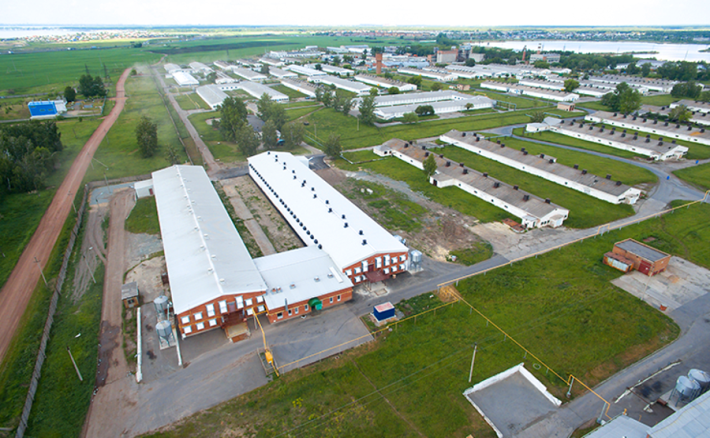 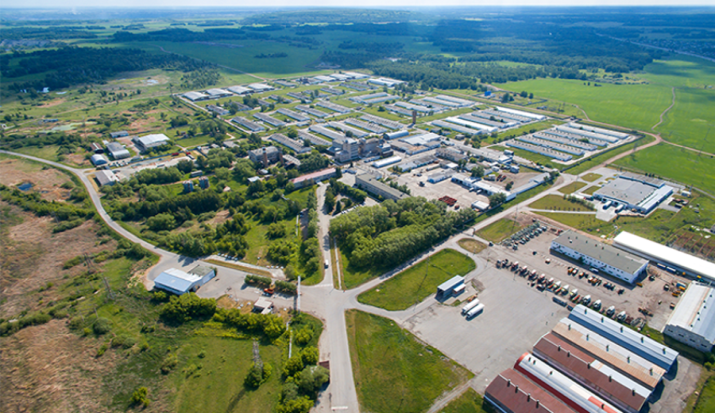 В рейтинге отраслевого объединения птицеводов страны АО «Птицефабрика Челябинская» входит в семерку крупнейших птицеводческих предприятий яичного направления России. Основным направлением деятельности является производство, переработка, хранение и реализация сельскохозяйственной продукции.Основная продукция Птицефабрики – высококачественное куриное яйцо, полученное от птицы кросса «ломанн ЛСЛ-классик». А так же, предприятие занимается производством жидкого пастеризованного яичного меланжа, яичного сухого порошка, продуктов из мяса кур, зерна.Одна из основных задач предприятия – обеспечение населения качественными продуктами для удовлетворения потребностей вкусной и здоровой пищей.Предприятие производит в год:более 720 млн. штук яйца;более 3400 тыс. тонн меланжа куриного жидкого пастеризованного;1500 тонн мяса птицы.На протяжении всей истории АО «Птицефабрика Челябинская» неоднократно награждалось медалями престижных региональных, российских выставок и конкурсов.Инвестиции и строительствоТорговля и услугиРазвитие малого предпринимательства является одним из приоритетных направлений работы администрации городского округа. Развитие малого и среднего бизнеса способствует решению социальных проблем (самозанятость населения,  создание новых рабочих мест) и  экономическому подъему  Копейского городского округа. В настоящее время в Копейске насчитывается 4238 субъектов малого и среднего предпринимательства, в том числе организаций без права юридического лица и индивидуальных предпринимателей 3157. Доля налогов, уплаченных СМСП, в общем объеме налоговых поступлений в местный бюджет составляет 11,2 %.В Копейском городском округе с целью координации работ по развитию предпринимательства в администрации городского округа создан информационно-консультационный центр поддержки предпринимательства (ИКЦ). Основной задачей ИКЦ является создание единой системы своевременного информационного обеспечения малого и среднего предпринимательства и бесплатного информационного консультирования для субъектов малого предпринимательства в городском округе.Администрация активно взаимодействует с общественными организациями малого бизнеса:- «Союз предпринимателей малого бизнеса»;- местное отделение г. Копейск Челябинского областного отделения «ОПОРА РОССИИ»;- общественный представитель Уполномоченного по защите прав предпринимателей в Копейском городском округе Челябинской области.На постоянной основе проводятся заседания общественного координационного Совета по развитию малого и среднего предпринимательства и улучшения инвестиционного климата в Копейском городском округе.Субъектам малого и среднего предпринимательства в рамках реализации муниципальной программы «Развитие субъектов малого и среднего предпринимательства в Копейского городском округе Челябинской области» оказывается финансовая поддержка.Бытовые услугиПарикмахерские и косметические услугиПо состоянию на 01.01.2024 в городском округе насчитывается в данной сфере 75 единиц по предоставлению услуг. Салоны по предоставлению парикмахерских и косметических услуг по территории округа расположены равноудаленно друг от друга и сосредоточены как на основных улицах и проспектах города, так и в поселках округа и в спальных районах города.Предприятия по ремонту и пошиву одеждыПо состоянию на 01.01.2024 в городском округе насчитывается в данной сфере 32 единиц по предоставлению услуг. Основными местами расположения точек по предоставлению данного вида услуг преимущественно являются места организованной торговли, что являются удобным для населения округа.Услуги фотографииПо состоянию на 01.01.2024 в городском округе насчитывается в данной сфере 4 единицы по предоставлению услуг. В условиях современных технологий в сфере цифровой техники услуги фотографии претерпевают некоторые сложности, но все же являются востребованной услугой среди горожан.Ремонт обувиПо состоянию на 01.01.2024 в городском округе насчитывается в данной сфере 22 единицы по предоставлению услуг. Основными местами расположения точек по предоставлению данного вида услуг преимущественно являются места организованной торговли, что являются удобным для населения округа.Ремонт часовПо состоянию на 01.01.2024 в городском округе насчитывается в данной сфере 3 единицы по предоставлению услугРемонт и изготовление металлоизделийПо состоянию на 01.01.2024 в городском округе насчитывается в данной сфере 7 единиц по предоставлению услуг. Указанные виды услуг предоставляют на территориях промышленных зон и площадок, в отдалении от спальных районов города.Ремонт и изготовление мебелиПо состоянию на 01.01.2024 в городском округе насчитывается в данной сфере 22 единицы по предоставлению услуг. Компании Копейска, готовы изготовить мебель по индивидуальным заказам и по готовым моделям каталога. Заказать расчет и купить мебель дешево, можно позвонив по телефонам конкретной компании.Ритуальные услуги	По состоянию на 01.01.2024 в городском округе насчитывается в данной сфере 4 единицы, на 28 рабочих мест. Ремонт, строительство жилья и других построекПо состоянию на 01.01.2024 в городском округе насчитывается в данной сфере 48 единиц, на 133 рабочих места. Общественное питание Представлено 102 заведения с количеством посадочных мест – 8 549.Крупными ресторанами города являются «Радуга», «Персона», «Солнце». Каждый из указанных заведений отличается своей индивидуальностью, и тем самым удовлетворяют потребности любого жителя города.Помимо ресторанов осуществляют работу столовые и закусочные разных видов. Рассредоточены по городу равномерно и равноудаленно друг от друга, что создает нормальные условия для работы и конкуренции.Гостиницымини-гостиница «Славянка-Копейск»: Комфортабельная, современная гостиница в центре города располагает номерами эконом-класса, стандартными номерами с двумя кроватями, стандартным номером с одной кроватью, 2-х комнатным номером «Люкс» с одной широкой кроватью и комнатой отдыха. 
Вне зависимости от выбранного номера, клиенты гостиницы способны воспользоваться феном, холодильником, телевизором, парфюмерией, тапочками, бесплатным Wi-Fi.Копейск, пр. Славы, д.15, пом. 1Тел.: +7 (35139) 7-57-61, e-mail: gostinicaslava15@mail.ruОтдел бронирования: +7 (35139) 7-57-61, 3-88-98;мини-гостиница «Славная»: расположена в центре Копейска. 18 номеров в формате хостел, размещение по 2,3,4 человека, Wi-Fi. Охраняемая парковка. Можно заказать проживание «Полный пансион» с комплексным питанием. Прачечная. Расчет по картам, наличный расчет, оплата через банк. г. Копейск, Жданова, 25-А Тел.:  +7 (919) 128-30-18;Отдел бронирования:  +7 (919) 128-30-18;мини-гостиница «Уют»: предлагает своим гостям недорогое комфортабельное размещение в современных номерах класса: стандарт и люкс. Гостиница расположена в административном центре г. Копейска. Расстояние до города Челябинска не займет и 20 минут. В отеле представлены 7 номеров класса стандарт и 5 номеров класса люкс, охраняемая парковка, а так же на территории гостиничного комплекса располагается кафе "Assorti" с приятными ценами и вкусной едой. Номера оборудованы кондиционером и телевизором. В собственной ванной комнате с душем предоставляются бесплатные туалетно-косметические принадлежности. Имеется обеденная зона (стол, стулья, посуда, чайник, микроволновая печи и холодильник). Предоставляются услуги прачечной и горничной. г. Копейск, ул. П. Томилова, д.11аТел.: +7 (35139) 7-28-04Отдел бронирования: +7 (35139) 7-28-04;гостиничный комплекс «Уют»: предлагает своим гостям недорогое комфортабельное размещение в современных номерах класса: стандарт и люкс. Расстояние до города Челябинска не займет и 20 минут. В отеле представлены 10 номеров класса стандарт, охраняемая парковка, а так же на территории  гостиничного комплекса располагается бар-кафе «Уют» с приятными ценами и вкусной едой. Имеется дополнительный зал на 50 мест. Номера оборудованы кондиционером и телевизором. В собственной ванной комнате с душем предоставляются бесплатные туалетно-косметические принадлежности. Имеется обеденная зона (стол, стулья, посуда, чайник, микроволновая печи и холодильник). Разрешается размещение с животными. Предоставляются услуги прачечной и горничной. г. Копейск, пер. 22 Партсъезда, 15	Тел.: +79123256200;Отдел бронирования: +79123256200;досуговый комплекс «Очаг Урала»: 15 уютных номеров разных категорий оборудованы всем необходимым. Расчет по картам, наличный расчет. г. Копейск, ул. Ермака, 80/1Тел.: +7 (351) 250-50-30 Отдел бронирования: +7 (351) 250-50-30;гостиничный комплекс «Старый город»: расположен в городе Копейск в 16 км от г. Челябинска. Гостиница предлагает комфортабельные номера, различных дизайнерских решений. Имеются номера эконом-класса семейные, полулюкс и  люкс. В каждом номере все необходимое для комфортного отдыха и продуктивной работы. г. Копейск, ул. Угольная, д.19Тел.: +7 (351) 247-35-05, 89227103505;гостиница «Санаторий-профилакторий АО «Завод «Пластмасс»: тихое озеленённое место, современные номера, оснащенные кондиционером, беспроводной доступ в интернет, парковка, ТV, услуги прачечной, услуги оздоровительного центра. Копейск, пос. Советов, д. 8/3Тел.: +7 (35139) 9-18-49;+7 (351) 369-91-12.Финансовые учрежденияВ городе работает 10 банков (филиалов):  ПАО Уральский банк Сбербанка России (3 отделения)ПАО «Уральский банк реконструкции и развития» ПАО Банк «ВТБ»ПАО «Челябинвестбанк» (3 отделения)ПАО «Совкомбанк» (2 отделения)ПАО «Челиндбанк» (1 отделение, 1 дополнительный офис)АО «Почта Банк» ПАО «БыстроБанк»АО КБ «Пойдем» АО «Альфа-Банк»СтрахованиеНа территории Копейского городского округа осуществляют свою работу страховые компании, предлагающие своим клиентам - физическим и юридическим лицам - самые различные виды страховых программ - от автострахования и страхования жизни, до страхования имущества предприятий и производственных рисков:страхование предпринимательских рисков;страхование гражданской ответственности за причинение вреда третьим лицам;страхование гражданской ответственности владельцев автотранспортных средств;страхование гражданской ответственности за причинение вреда вследствие недостатков товаров, работ, услуг;страхование имущества юридических лиц, за исключением транспортных средств и сельскохозяйственного страхования;страхование имущества граждан, за исключением транспортных средств;страхование грузов;сельскохозяйственное страхование (страхование урожая, сельскохозяйственных культур, многолетних насаждений, животных);страхование финансовых рисков;страхование от несчастных случаев и болезней;медицинское страхование.Финансы и бюджетБюджет Копейского городского округа за 2019 - 2023 годыИнфраструктура городского округаТранспорт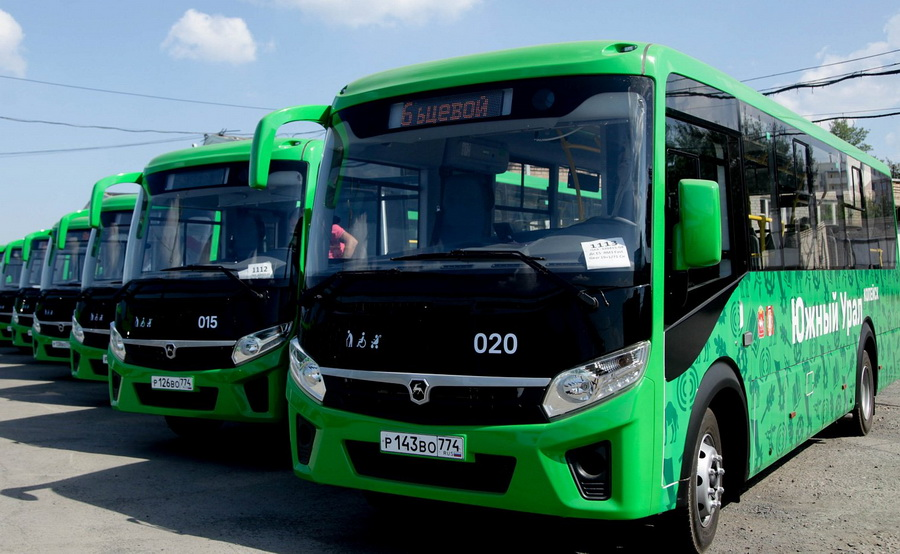 В соответствии с Законом Челябинской области от 30.12.2019 № 71-ЗО        «О перераспределении полномочий по организации регулярных перевозок пассажиров и багажа по муниципальным маршрутам регулярных перевозок между органами местного самоуправления Челябинского городского округа, Копейского городского округа, Сосновского муниципального района и органами государственной власти Челябинской области» вступившего в силу с 01.01.2022 года полномочия по транспортному обслуживанию населения Копейского городского округа переданы ОГКУ «Организатор перевозок Челябинской области» подведомственному Министерству дорожного хозяйства и транспорта Челябинской области.В рамках транспортной реформы Челябинской области в 2023 году организовано транспортное обслуживание населения. Отменён один дублирующий маршрут по регулируемому тарифу (№2К), добавлены рейсы на четыре муниципальных маршрута по регулируемому тарифу (№№ 2, 5, 10, 18К), переведены на регулируемый тариф два межмуниципальных маршрута регулярных перевозок, проходящие через Копейский городской округ (№№128 и 172). В 2023 году частично обновлён парк муниципального перевозчика: закуплено и введено в эксплуатацию 10 комфортных низкозольных автобусов большого класса марки НЕФАЗ, в первом квартале 2024 года ожидается поступление новых автобусов среднего класса марки ПАЗ vector NEXT в количестве 7 единиц и малого класса в количестве 2 единицы.С 1 января 2024 года все муниципальные маршруты регулярных перевозок городского округа переведены на регулируемый тариф, установлены 4 новых маршрута. Сегодня муниципальная маршрутная сеть включает в себя 22 маршрута регулярных перевозок. Абсолютно на всех маршрутах Копейского городского округа осуществляется перевозка льготных категорий граждан по проездным билетам. Межмуниципальная сеть маршрутов, проходящих через территорию Копейского городского округа, включает в себя 18 маршрутов регулярных перевозок. Перевозка льготных категорий граждан по проездным билетам осуществляется только на четырёх из них:- по регулируемому тарифу осуществляется перевозка пассажиров по 22 муниципальным маршрутам автобусами большого, среднего и малого класса (в среднем на линию ежедневно выходит 53 автобуса), по 4 муниципальным маршрутам автобусами большого и малого класса (в среднем на линию ежедневно выходит порядка 40 автобусов);- по нерегулируемым тарифам осуществляется перевозка пассажиров по 11 межмуниципальным маршрутам автобусами малого класса.В планах на 2024 год дальнейшее обновление подвижного состава общественного транспорта по федеральным программам, интеграция всех муниципальных маршрутов на работу с единым оператором автоматизированной системы оплаты проезда по транспортным картам и электронным проездным билетам, частичный перевод межмуниципальных маршрутов регулярных перевозок, проходящих через Копейский городской округ на регулируемый тариф.Развитие транспортной системы городского округа в целях повышения комфортности проживания граждан, обеспечения доступности к социально значимым объектам является приоритетной задачей для органов местного самоуправления городского округа.  Железнодорожный  транспортНа территории городского округа расположены: 1.  3 станции погрузочно-транспортного управления: 1) ст. "Камышное" (456610, г. Копейск, ул. Китайская, тел. (35139) 6-13-52,                 3-85-76);2) ст. "Курочкино" (456654, г. Копейск,  ул. Федотьева, тел. (35139) 9-76-95);3) ст. "Обогатительная" (456654, г. Копейск, р.п. Старокамышинск, тел. (35139)             3-51-67) .2. Филиал Управления материально-технического снабжения и комплектации "Копейский погрузочно-Разгрузочный участок" (456656, г. Копейск,                                ул. Мечникова, 1а). Из-за непосредственной близости к областному центру г. Челябинску доступными являются различные направления Южно-Уральской железной дороги и линий воздушного сообщения аэропорта Баландино.Ближайшие железнодорожные вокзалы и аэропортыРасстояние между автовокзалом г. Копейска (ул. Сутягина, 7) и аэропортом Баландино составляет около 33 км, это приблизительно 40 минут пути на автомобиле. Схема проезда до аэропорта Баландино указана на рис. Рис.  Схема проезда от автовокзала г. Копейска до аэропорта Баландино 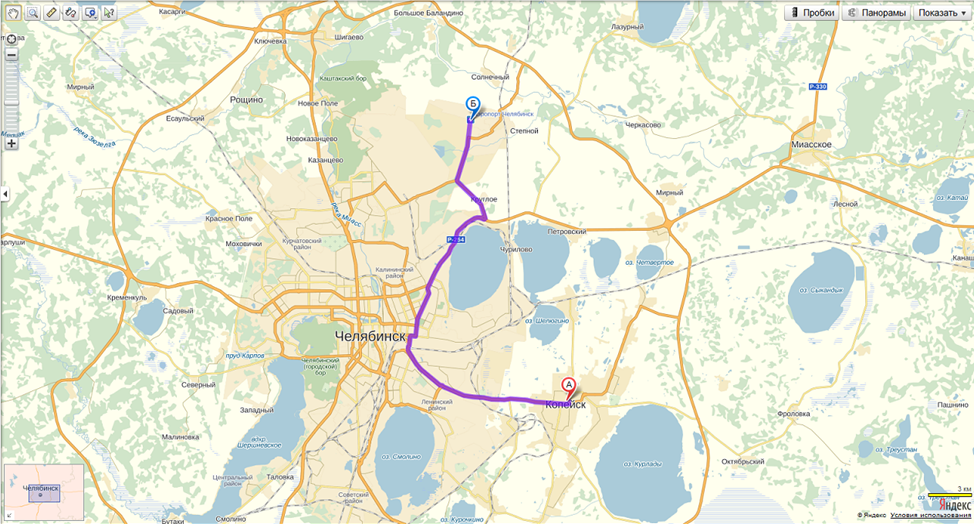 Расстояние между автовокзалом г. Копейска (ул. Сутягина, 7) и железнодорожным вокзалом Челябинска (ст. Челябинск-Главный) составляет 17 км (время в пути на автомобиле около 20 минут).  Схема проезда до железнодорожного вокзала г. Челябинска указана на рис.Рис.  Схема проезда до Железнодорожного вокзала (ст. Челябинск–Главный)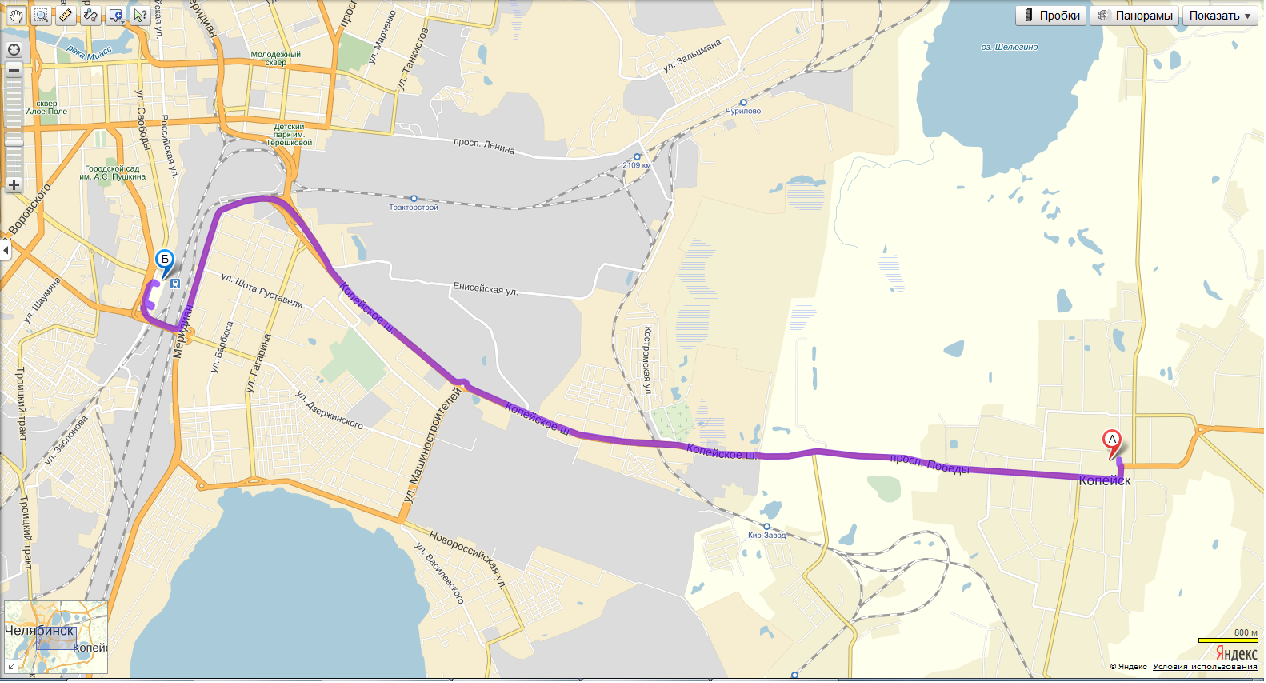 Внешний транспортВнешние пассажирские и грузовые перевозки городского округа обслуживаются железнодорожным и автомобильным транспортом.	В настоящее время по территории Копейского городского округа проходят двухпутные электрифицированные участки направлений Челябинск-Курган и Чурилово-Еманжелинск Южно-Уральской железной дороги, а также железнодорожные пути необщего пользования, обслуживающие промышленные предприятия (в том числе ПАО «Челябинскуголь»). На территории муниципального образования расположены железнодорожные станции: Потанино, Козырево, Челябинск-Южный, Кир-Завод.	Железнодорожная магистраль большей частью проходит по незастроенной территории городского округа, селитебные территории пересекает в районе ж.м. Потанино (ст. Потанино) и ж.м. Вахрушево (ст. Козырево).Город Копейск в настоящее время не имеет связи воздушным транспортом с городами области и страны, перевозки пассажиров и грузов в отдаленные города осуществляются аэропортом г. Челябинска (Баландино). В с. Калачево находится учебный аэродром.В пределах городского округа проходят внешние автодороги общего пользования федерального, регионального или межмуниципального и местного значения. Общая протяженность автодорог составляет 535,968 км, в том числе автодороги федерального значения 11,798 км, автодороги регионального и межмуниципального значения 68,97 км, автодороги местного значения 455,2 км.Наиболее важными направлениями являются автомобильные дороги общего пользования федерального значения М-51 «Байкал» Челябинск - Курган и М-36 Челябинск - Троицк.Автодорога М-51 «Байкал» имеет важное народнохозяйственное значение. Она является единственной автомагистралью, связывающей Западную и Восточную Сибирь, Южный Урал с республикой Башкортостан, с центральной и европейской частью страны. Существующая дорога построена в 1965-1970 гг. по нормативам III категории с асфальтобетонным покрытием. Ширина земляного полотна 12 м, проезжей части 7-8 м. В пределах рассматриваемого района дорога проходит в северной части городского округа с запада на восток.По территории округа проходит восточное объездное кольцо г. Челябинск, являющееся областной автодорогой общего пользования регионального значения.Связь административного центра г. Копейск с населенными пунктами городского округа Синеглазово, Заозерный, Калачево осуществляется с помощью автодороги общего пользования федерального значения М-36 Челябинск-Троицк, автодорог регионального или межмуниципального значения Челябинск - Октябрьское Октябрьского муниципального района и восточного объездного кольца г. Челябинск, а также с помощью автодорог местного значения (автодорога М-36 - Синеглазово, Заозерный - Калачево).По территории городского округа проходят трассы движения 17 пригородных маршрутов сообщением Копейск-Челябинск.В настоящее время действует Генеральный план Копейского городского округа, утвержденный решением Собрания депутатов Копейского городского округа № 476-МО от 29.02.2012  (в редакции от 27.03.2024 № 1043-МО).Проектные предложения генплана по развитию автодорожной сети предусматривают осуществление внешних связей по автодорогам федерального и областного значения, внутрирайонных связей - по дорогам местного значения.Основными принципами, положенными в основу проектируемой сети, являются:- обеспечение внутрирайонных связей центра со всеми населенными пунктами округа, а также с близлежащими станциями;- построение дорожной сети с четкой структурой и максимальным использованием существующих дорог;- строительство автодорожных обходов основных населенных пунктов округа.Проектом генплана предусматривается создание новых направлений автодорог местного значения в широтном направлении, а именно восточное объездное кольцо «Обход города Челябинска» - Октябрьский, Калачево - автодорога федерального значения М-36 Челябинск - Троицк.Связь между населенными пунктами внутри округа осуществляется следующими автодорогами: - восточное объездное кольцо «Обход города Челябинска» осуществляет удобные транспортные связи между г. Копейск, пос. Заозерный, с. Синеглазово;- автодорога «Челябинск - Октябрьское Октябрьского муниципального района» связывает села Синеглазово и Калачево; - связь между пос. Заозерный и с. Калачево осуществляется с помощью автодороги местного значения.Кроме того, автодорога регионального значения восточное объездное кольцо «Обход города Челябинска» служит для пропуска транзитного грузового транспорта, направлена в обход административного центра - г. Копейск, связывает между собой федеральные трассы М-36 Челябинск - Троицк и М-51 «Байкал» Челябинск - Курган.На расчетный срок генплана существующие внешние автодороги сохраняют свое значение и начертание в плане. Предусматривается реконструкция проезжих частей, соответствующая категориям дорог, а также строительство 29,58 км внешних автомобильных дорог местного значения с усовершенствованным покрытием.По основным дорогам общего пользования межмуниципального значения предусматривается устройство асфальтобетонных покрытий проезжих частей и строительство развязок на пересечениях дорог.По сети местных дорог основными мероприятиями будут - реконструкция и строительство автомобильных дорог общего пользования местного значения.В связи с усилением дорожной сети, ростом населенных пунктов, увеличением подвижности населения появится необходимость увеличения количества муниципальных маршрутов регулярных перевозок.Для обеспечения рентабельности перевозок необходимо создание гибкой системы в организации регулярных перевозок и использование подвижного состава малой вместимости. Улично-дорожная сеть городского округаСуществующая улично-дорожная сеть (далее - УДС) городского округа отражает:  - прямоугольную сеть улиц, членящую застройку на небольшие кварталы;- характер природного ландшафта: равнинный рельеф, наличие небольших рек, ручьёв, озер.Разбросанность и разобщенность участков жилой территории привела к увеличению протяженности УДС.Общая протяженность автомобильных дорог, входящих в улично-дорожную сеть городского округа, составляет 485,6 км, в том числе протяженность автодорог с асфальтобетонным покрытием – 172,0 км. Главной широтной транспортной магистралью является пр. Победы, соединяющий по Копейскому шоссе город Копейск с городом Челябинск.Все остальные транспортные магистрали (в силу вытянутости города) в основном, меридионального направления: ул. Борьбы, Ленина, Пестеля, Славы, Мира, автодорога в пос. Железнодорожный и Старокамышинск.Основные инженерные сооружения: путепровод через железную дорогу, мост через р. Чумляк.Проектируемая дорожно-транспортная сеть города решена с учетом:- сложившейся системы улиц;- планировочной структуры города;- обеспечения наиболее удобных связей со всеми функциональными зонами и объектами, расположенными в пригородной зоне.Сформированная система УДС согласно проекта генплана представляет собой:- трасса главной городской меридиональной магистрали, практически, сохраняется и связывает между собой Троицкий и Курганский тракты, проходит через пос. Октябрьский, по дороге вдоль бывшей шахты «Комсомольская», через пос. Бажово, 2-ой участок, пос. Горняк, пос. Вахрушево (с выходом на Курганский тракт);- трасса второй городской магистрали меридионального направления проходит через пос. Октябрьский, пос. Старокамышинск с выходом в центр города по ул. Жданова до пересечения с главной широтной магистралью пр. Победы, далее на пр. Коммунистический, через пос. Потанино с выходом на Курганский тракт;- главная широтная городская магистраль пр. Победы связывает                           г. Челябинск с г. Копейск и выходит на новое объездное кольцо;- на расчетный срок генплана запроектирован участок пр. Победы, связывающий два меридиональных направления;- общегородские магистрали, представленные улицами Гольца, Лихачева, Борьбы, К. Маркса и пр. Ильича, образуют кольцо в центральной части города;- районные магистрали, представленные улицами Дзержинского, Талалихина, являются, как бы, радиусами в кольце городских магистралей и обеспечивают развитую связь с ними;- остальные районные магистрали связывают отдалённые жилые зоны с городскими магистралями;- предусмотрено строительство новой автодороги с намывом берега озера Шелюгино, связывающей пос. Потанино с г. Челябинск.За расчетный срок в проекте территориального планирования Челябинской агломерации предлагается трасса автодороги «Малое объездное кольцо», участок которой с восточной стороны проходит по территории г. Копейска.За расчетный период генплана в г. Копейске предлагается строительство 46,14 км улиц с усовершенствованным покрытием, 26,5 км поселковых улиц и дорог, в т.ч. в с. Калачево - 15,9 км, в пос. Заозерный - 10,6 км.СвязьТерритория городского округа полностью охвачена услугами проводной и беспроводной сотовой связи, проводным и мобильным Интернетом.  Предоставляются также услуги IP-телефонии.Основные операторы, предоставляющие услуги связи: «Инсит», «Ростелеком», «Интерсвязь». Операторы сотовой связи: Билайн, МТС, Tele2, Ростелеком, Мегафон, Yota.Жилищно-коммунальное хозяйствоЖилищно-коммунальное хозяйство городского округа представляет собой комплекс систем жизнеобеспечения округа. Отрасль жилищно-коммунального хозяйства в настоящее время находится в неудовлетворительном состоянии и требует привлечения значительных инвестиций для модернизации и развития. Качество содержания жилищного фонда и предоставление коммунальных услуг не соответствует потребностям и ожиданиям населения. Основная причина неэффективности жилищно-коммунального хозяйства – высокий уровень износа инженерных сетей.Инженерная инфраструктураВ настоящее время на территории городского округа участки инженерных сетей и оборудование морально и физически устарели, выработали свой ресурс и подлежат замене. В результате отсутствует возможность для рационального ведения хозяйства.В Копейском городском округе существует централизованная система водоснабжения, которая представляет собой сложный комплекс инженерных сооружений и процессов. Хозяйственная деятельность водосбытовых организаций города распространена на территории центра города и его поселки. Протяженность муниципальных сетей водопровода составляет 447,0 км, диаметром от 50 мм до 800 мм. Транспортировка питьевой воды потребителям в жилую застройку, на предприятия и организации округа и источники теплоснабжения осуществляется посредством водопроводных насосных станций.Неудовлетворительное состояние водопроводных сетей ведет к значительному количеству аварий, в том числе с полным прекращением подачи питьевой воды населению. Для экономии запасов питьевой воды и снижения вторичного загрязнения необходима реконструкция, капитальный ремонт и строительство новых водопроводных сетей.Не менее важной проблемой водохозяйственного комплекса Копейского городского округа является неудовлетворительное состояние систем водоотведения и очистки стоков. Отведение сточных вод осуществляется по системе городской канализации. На сети имеется ряд станций подкачки. Общая протяженность канализационной сети 249,45 км. Диаметр труб сети - от 100 до 600 мм. В округе имеются канализационные очистные сооружения в гор. Копейске (приемник стоков – озеро Курлады), в пос. Потанино (приемник стоков – озеро Шелюгино), в пос. Старокамышинск (сброс очищенных стоков производится на поля фильтрации). Состояние водоотводящих систем и очистных сооружений приводит к интенсивному загрязнению почв, грунтовых вод и природных водоемов органическими и поверхностно-активными веществами. Вместе с тем, необходимо отметить, что существующей мощности городских очистных сооружений в настоящее время недостаточно. Городские очистные сооружения канализации на озере Курлады перегружены более чем в 3,5 раза. При проектной мощности очистных сооружений 12 тыс.м3/сутки в период таяния снега нагрузка на них достигает 53 тыс.м3/сутки, в результате чего большая часть сточных вод, прошедших полный цикл очистки, смешивается с недостаточно очищенными талыми водами и происходит вторичное загрязнение сточных вод. Перегрузка очистных сооружений канализации на озере Курлады приводит к постепенному изменению флоры и фауны озера.		Удельный вес водоводов, нуждающихся в замене, в общем протяжении водоводов сети составляет 60,0 %. Следовательно, при высокой аварийности имеют место непроизводительные потери воды (39,5 %) и перерывы в водоснабжении потребителей. В Копейском городском округе существует централизованная система газоснабжения, которая представляет собой сложный комплекс инженерных сооружений и процессов. Протяженность сетей газоснабжения составляет 852,37 км. Для обеспечения безопасного, безаварийного газоснабжения требуется восстановительный ремонт участков газопроводов высокого и среднего давления, средств электрохимической защиты газопроводов. Газоснабжение осуществляется через магистральные, внутриквартальные сети, от ГРП, ШРП до потребителя. Подача газа Копейского городского округа осуществляется по распределительному газоводу ГРС-2 Челябинск D – 530, 426, 377, 325, 273, 219, 159, 133, 125, 114, 108, 102 мм.В настоящее время изношенные тепловые сети не способны выполнять свои функции, если давление в них превышает 3,5-4 атм., при повышении давления увеличивается число аварийных ситуаций. При общей протяженности муниципальных тепловых сетей 168,722 км (в двухтрубном исполнении) 44 км находятся в аварийном состоянии и требуют замены. Анализ существующего состояния котельного хозяйства показывает, что к настоящему времени в силу объективных причин накопился ряд проблем, требующих безотлагательного решения по износу оборудования, вспомогательных инженерных сооружений, внутренних электрических сетей и устаревших технологий на теплоисточниках.В настоящее время уровень освещенности городского округа более 40 процентов протяженности улиц и дорог ниже норм, предусмотренных СНиП 23-05-95 «Естественное и искусственное освещение», из них одна треть - протяженность магистральных улиц, отнесенных к категории важнейших. Такое положение обусловлено тем, что в наружном освещении города используются светильники, нормативный срок службы которых превышен в два и более раза, а их оптические системы не отвечают современным требованиям. Система электроснабжения Копейского городского округа структурирована в следующем порядке: электроснабжение муниципальной системы осуществляется на напряжении 0,4кВ от магистральных электрических сетей.Действующие тарифы для населения по оплате коммунальных услуг регулируются Министерством тарифного регулирования и энергетики Челябинской области. Информация размещена на сайте:http://www.tarif74.ru/ Размер платы за содержание жилого помещения с 01.11.2022 установлен решением Собрания депутатов Копейского городского округа от 28.09.2022             № 563-МО «О размере платы за содержание жилого помещения Решение опубликовано на официальном сайте  Собрания депутатов Копейского городского округа (http://www.kopeysk-sobranie.ru).Основные направления реформирования жилищно-коммунального хозяйства (ЖКХ)ЖКХ в сегодняшнем его состоянии характеризуется низкой инвестиционной привлекательностью. Износ коммунальной инфраструктуры Копейского городского округа составляет  более 70%. Планово-предупредительный ремонт сетей и оборудования систем водоснабжения, энергетики для нужд ЖКХ уступил место аварийно-восстановительным работам, единичные затраты на проведение которых в 2,5 - 3 раза выше, чем затраты на плановый ремонт таких же объектов. Большинство аварий на инженерных сетях происходит по причинам их ветхости, поэтому дальнейшее увеличение износа сетей и сооружений приведет к резкому возрастанию аварий, ущерб от которых может значительно превысить затраты на их предотвращение. Одним из направлений повышения качества жилищно-коммунальных услуг должна стать экономически обоснованная газификация муниципальных жилых домов, перевод частных жилых домов со сжиженного на природный газ, газификация частных жилых домов с целью  обеспечения пищеприготовления и отопления, а в ряде случаев - с отказом от централизованного отопления жилых домов.Проблема высокой энергоёмкости экономики, большие энергетические издержки в жилищно-коммунальном хозяйстве и бюджетном секторе актуальны для России, для Челябинской области и округа. Решение вопросов повышения энергоэффективности предприятий, обеспечение надёжного энергоснабжения потребителей, снижение финансовой нагрузки на бюджет и население за потребляемые топливно-энергетические ресурсы и воду (ТЭР) имеет приоритетное значение. Энергосбережение является одним из важнейших аспектов реформирования ЖКХ и направлено на снижение затрат на производство, подачу и потребление ТЭР, где эта проблема стоит особенно остро.Неоднородность распределения тепловых нагрузок в округе вызывает необходимость проведения анализа складывающейся ситуации в системе теплоснабжения и своевременной разработки технических решений развития тепловых сетей.Завершение реформы ЖКХ должно обеспечить проведение его технологической и управленческой модернизации с привлечением частного бизнеса и частных инвестиций.Топливно-энергетическое обеспечение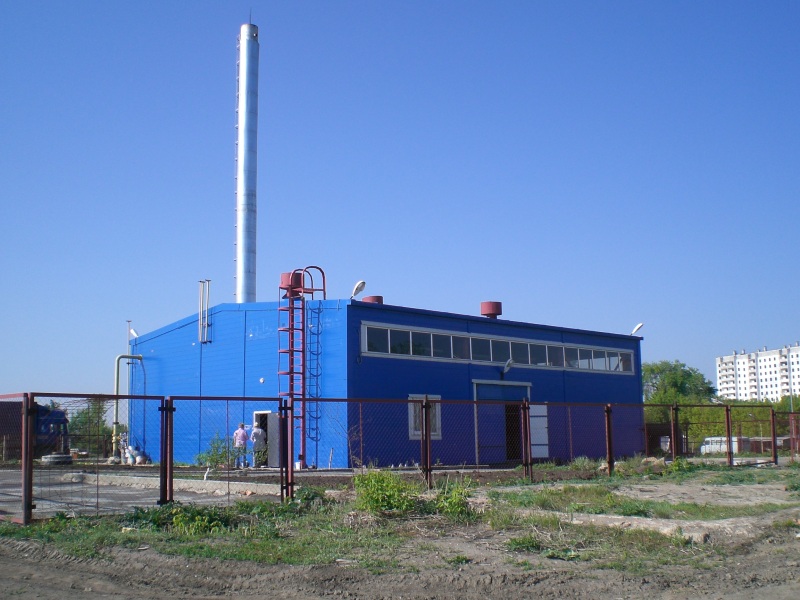 Общая характеристика топливно-энергетического комплекса Копейского городского округа включает в себя обеспечение функционирования и развития коммунальной инфраструктуры Копейского городского округа.В настоящее время теплоснабжение жилищно-коммунального сектора Копейского городского округа осуществляется от 46 котельных. Основным видом топлива на котельных является газ, резервное топливо - уголь. Схема теплоснабжения закрытая.Протяженность тепловых сетей составляет в двухтрубном исполнении 168,73 км. Основные годы заложения сетей 1985 г. Прокладка теплосетей - подземная  канальная. Система водоснабжения Копейского городского округа предназначена для бесперебойного, качественного и экологически безопасного водоснабжения населения округа и прочих потребителей, а также для целей пожаротушения.   Установленная производственная мощность водопроводов составляет 50,0 тыс. куб. м/сут. Протяженность водопроводных сетей в 401, 1 муниципальных сетей, частного сектора и бесхозяйных сетей ~ 500,0 км. Износ  муниципальных сетей составляет 83,8 %.Хозяйственно-питьевое водоснабжение осуществляется через магистральные, внутриквартальные и уличные  сети от насосных станций  до потребителя. Состояние основных фондов систем ВКХ определяется высоким уровнем износа. Особенно это относится к передаточным устройствам (система трубопроводов) – 81,3 %,  водозаборным сооружениям – 82,0 % и сооружениям на сетях – 67,9 %. Надежность системы водоснабжения Копейского городского округа характеризуется как средняя. Общая протяженность воздушных линий (ВЛ) – 1050,7 км. Общая протяженность кабельных линий (КЛ) – 425,4 км линий введены в эксплуатацию в период с 1963 по 1993 годы. Техническое состояние электрических сетей удовлетворительное. Основными проблемами эксплуатации электрических сетей являются их физический и моральный износ.Схема построения распределительных сетей 6-10 кВ в жилой застройке в основном петлевая с элементами двухлучевой, с двухтрансформаторными проходными ТП.  Потребителями электрической энергии в Копейском городском округе являются промышленные предприятия, жилые дома, объекты соцкультбыта. Электроснабжение осуществляется на напряжении  10, 6, 0,4 кВ. Наибольшая доля электрической энергии потребляется предприятиями промышленности и сферы обслуживания - 45 % от  общего потребления, 24,79 % - остальные частные предприятия. Население потребляет 28,31 %, бюджетные организации 1,9 %   электрической энергии. В Копейском городском округе существует централизованная система газоснабжения, которая представляет собой сложный комплекс инженерных сооружений и процессов. Основной технологический показатель: протяженность газопроводных сетей – 852,37 км.В настоящее время состав и техническое состояние имеющихся сооружений газоснабжения обеспечивают эффективную работу.Анализ существующей системы газоснабжения и дальнейших перспектив развития городского округа показывает, что действующие сети газоснабжения работают на пределе ресурсной надежности. Работающее оборудование морально и физически устарело. Необходима полная модернизация системы газоснабжения, включающая в себя реконструкцию сетей и замену устаревшего оборудования на современное, отвечающее энергосберегающим технологиям.Социальная сфераЗдравоохранение                Амбулаторно-поликлиническая помощь населению городского округа оказывается сетью поликлиник и  лечебно-профилактическими учреждениями:ГБУЗ «Городская больница  № 1» г. Копейск (http://gb1kop74.ru/)Структурными подразделениями ГБ № 1 являются:Женская консультация;3 поликлиники (по ул. Борьбы, 34; ул. Гастелло, 1а; ул. 19 Партсъезда, 44)5 амбулаторий (в поселках Совета, Потанино, 2 участок, Железнодорожный, Вахрушево);2 офиса врача общей практики (по ул. Кирова,20 и ул. Международная, 67г);3 кабинета фельдшерского приема (в пос. Шахты 205, Козырево, Северный Рудник);кабинет неотложной травматологии  и ортопедии (по ул. Братьев Гожевых, 7а);дневной стационар (по ул. Борьбы, 34);ГБУЗ «Городская больница  № 3» г. Копейск (http://www.gb3-kop74.ru/)Структурными подразделениями ГБ № 3 являются:3 поликлиники (в поселках Старокамышинск, Бажова, Октябрьский);Врачебная амбулатория  в село Калачево;2 фельдшерско-акушерских пункта в пос. Заозерный, с. Синеглазово;Детская поликлиника пос. Старокамышинск.ГБУЗ «Городская детская поликлиника № 1 г. Копейск» (http://gdp1.ru) Структурными подразделениями ГДБ № 1 являются:- стационар (ул. Тореза, 13);- 2 поликлиники (ул. Гольца, 12, ул. Черняховского, 5);- дневной стационар (ул. Гольца, 14);- кабинет врачей-педиатров участковых (фельдшеров) в пос. Потанино, Вахрушево, Козырево, Кадровик, Бажово, Железнодорожный и микрорайоне Тугайкуль;ГБУЗ «Станция скорой медицинской помощи г. Копейск» (http://kop03-74.ru);ГБУЗ «Врачебно-физкультурный диспансер (г. Копейск)» (http://zdravkop.ru); ГБУЗ «Стоматологическая поликлиника г. Копейск» (http://spkop74.ru); ГБУЗ «Областная туберкулезная больница» г. Копейска (http://otbkop74.ru); ГБУЗ «Областной онкологический диспансер № 3» г. Копейск (http://ood3kop74.ru);   ГБУЗ «Областная клиническая специализированная  психоневрологическая больница № 1» диспансерное отделение № 2 г. Копейска (http://1окспнб74.рф); ГБУЗ «Областной кожно-венерологический диспансер № 3» поликлиническое отделение № 6 г. Копейска (http://www.kvd74.ru); ГКУСО «Центр содействия семейному воспитанию г. Копейска» (http://odr8.ko74.ru/about/istoriya);ГБУЗ «Челябинская областная детская клиническая больница» г. Копейск, оз. Курочкино;ГБУЗ «Челябинская областная клиническая наркологическая больница» отделение медицинской реабилитации г. Копейск (https://oknb74.ru).Основной  задачей системы здравоохранения является сохранение и укрепление здоровья населения, повышение доступности и качества медицинских услуг. Амбулаторно-поликлиническая помощь населению оказывается сетью поликлиник, расположенных как в центральной части города, так и на поселках. 	Стационарная круглосуточная медицинская помощь населению оказывается на базе ГБУЗ «Городская больница № 1» и детскому населению на базе ГБУЗ «Детская городская больница г. Копейска». Важнейшими индикаторами эффективности социальной политики являются медико-демографические процессы, которые на протяжении последних 5 лет остаются стабильными.* - статистические данные отсутствуютФизическая культура и спортВ спортивных школах занимается более 1373 детей в возрасте от 6 до 18 лет, с которыми работают 43 тренера. 93% тренерского состава имеют высшее профессиональное образование. В 2023 году на территории Копейского городского округа было проведено 163 физкультурно-спортивных мероприятий, участие в которых приняло свыше 13,6 тысяч человек. На территории Копейского городского округа прошли такие значимые мероприятия как:- Зимнее Первенство Копейского городского округа по велокроссу Мемориал мастера спорта Игоря Курзина; - Областной турнир по боксу «Памяти тренера Бориса Анферова»;- Традиционная легкоатлетическая эстафета на призы администрации Копейского городского округа и газеты «Копейский рабочий»;- Традиционный областной открытый турнир по боксу, посвященный Дню города и Дню шахтера среди юношей памяти заслуженного тренера РСФСР Булатова Э.Б.; - Всероссийские соревнования класса «А» по боксу памяти дважды Героя Советсткого Союза С.В. Хохрякова;- Открытый чемпионат и первенство г. Копейска по лыжным гонкам. На территории округа в поселке Калачево расположен стрелковый стенд, на котором проходят соревнования областного и всероссийского уровня. При управлении создан Центр тестирования Всероссийского физкультурно-спортивного комплекса «Готов к труду и обороне». Все желающие горожане могут принять участие в выполнении нормативов испытаний (тестов) Всероссийского физкультурно-спортивного комплекса «Готов к труду и обороне» (ГТО). По результатам статистического отчета 2-ГТО в 2023 году 3072 человека сдали нормативы ГТО, в том числе 1535 человек на золотой знак, 785 на серебряный знак и 752 человек на бронзовый знак.За 2023 год воспитанники спортивных школ выполнили 723 спортивных разряда, из которых: - 23 кандидатов в мастера спорта;- 17 спортсменов первого спортивного разряда и другие.	Копейские спортсмены приняли участие в 114 всероссийских соревнованиях, где заняли 86 призовых мест. 	Успешно выступают спортсмены с ограниченными возможностями, которые в течение 2023 года заняли 82 призовых мест в 12 соревнованиях областного уровня и 3 соревнованиях всероссийского уровня. Динамично развивается система фитнес-центров с залами, оснащенными современным оборудованием. В настоящее время на территории городского округа работает 15 фитнес-центров.Кроме того, есть три профилактория при предприятиях города и три детских оздоровительных лагеря.ОбразованиеДошкольное образованиеСистему дошкольного образования города представляют 33 муниципальных дошкольных образовательных учреждения. Услуги по образованию детей дошкольного возраста оказываются   в   35     группах      при общеобразовательных организациях (МОУ СОШ №№ 2,4,13,21,32, школа-интернат и начальная школа-детский сад).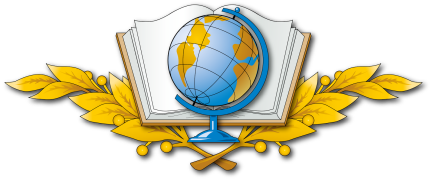 В 2023 году все дошкольные организации строят образовательную деятельность на основе Федеральной образовательной программы дошкольного образования (ФОП ДО) и Федерального государственного образовательного стандарта дошкольного образования (ФГОС ДО).Руководители дошкольных организаций в соответствии с требованиями ФГОС ДО совершенствуют развивающую предметно-пространственную среду, обеспечивая содержательную насыщенность, трансформируемость, полифункциональность, вариативность, доступность в соответствии с возрастными особенностями, а также ее безопасность. Система дошкольного образования дифференцирована по своему назначению и рассчитана на различные потребности детей в возрасте от 1 года до 8 лет.В городском округе выполнены задачи, поставленные Президентом Российской Федерации в майских указах (Указ от 7 мая 2012 года № 599 «О мерах по реализации государственной политики в области образования и науки» и Указ от 7 мая 2018 года «О национальных целях и стратегических задачах развития Российской Федерации на период до 2021 г»). К концу 2023 года в городском округе обеспечена 100-процентная доступность дошкольного образования для детей в возрасте с 3 до 7 лет и от 1,5 до 3 лет.Основные показатели, характеризующие доступность  муниципальной системы дошкольного образования в 2022 годуВ 2023 году реализованы мероприятия по обеспечению доступности и качества дошкольного образования, в том числе мероприятия по созданию дополнительных мест для детей от 1,5 до 3 лет в рамках реализации национального проекта «Демография» по созданию условий для детей в возрасте до 3-х лет:           - введено в эксплуатацию здание детского сада на 200 мест по                              ул. Грибоедова, 15; - введено в эксплуатацию здание детского сада в жилом доме на 100 мест по                              пр. Ильича, 9.В дошкольных образовательных организациях городского округа особое внимание уделяется образованию детей с ограниченными возможностями здоровья. В целях социализации детей и получения ими квалифицированной помощи в коррекции имеющихся ограничений в состоянии здоровья в городе функционирует 104 компенсирующих, 131 комбинированных групп, в которых 2572 ребенка с ОВЗ и 127 детей-инвалидов в возрасте от 2 до 7 лет получают коррекционное сопровождение:тяжелые нарушения речи – 1256 детей;нарушения зрения – 38 детей;нарушения интеллекта – 3 ребенка;задержка психического развития – 165 детей;нарушения опорно-двигательного аппарата – 129 детей;туберкулезная интоксикация – 1 ребенок.Согласно действующему законодательству адресные льготы получают 1682 ребенка из 7985 (21,1 %). Условием качества образования является соответствующая квалификация педагогических кадров. В сфере дошкольного образования городского округа занято 1976 работников. Образовательный процесс в дошкольных учреждениях осуществляют 805 педагогов. Доля воспитателей с высшим образованием в общей численности педагогических работников муниципальных образовательных организаций города составляет 45,2 %, с высшей квалификационной категорией 26,2 %. Из 805 педагогических работников 128 (16,0%) имеют отраслевые почетные звания и награды Российской Федерации.Дополнительное образованиеВ Копейском городском округе сложилась система дополнительного образования детей и молодежи, представленная организациями государственного и негосударственного сектора, в рамках которой реализуются различные модели дополнительного образования детей на базе организаций культуры, физической культуры и спорта, дошкольных организаций, общеобразовательных школ и организаций дополнительного образования детей. На 01 января 2024 года в КГО функционируют 10 учреждений дополнительного образования детей, в том числе:4 учреждения, находящиеся в ведении системы «Образование» (из них: дворцов – 1, станций – 1, центров – 2);3 учреждения - в системе «Культура»; 3 учреждения - частные образовательные организации.Необходимо отметить, что все МУДО имеют специфику работы по направлениям: МУДО ДТДиМ работает по 6 направлениям, имеет 10 клубов по месту жительства (ДЮК «Дружба», «Бригантина», «Задорный», «Кировец», «Костер», «Прометей», «Ровесник», «Союз», «Умелец», «Чайка»); МУ ДО СЮТ работает по 5 направлениям; МУ ДО «Радуга» и МУ ДО «Улица Мира» - по 3 направлениям.Показатель эффективности деятельности организаций дополнительного образования (доля детей в возрасте от 5 до 18 лет, получающих услуги дополнительного образования в организациях различной организационно-правовой формы и формы собственности – подведомственные управлениям: образования (4), культуры (3), негосударственный сектор (3), составила 75,75 % от общего количества детей в возрасте от 5 до 18 лет, проживающих  на территории Копейского городского округа, что говорит об увеличении показателя в сравнении с прошлым годом (2022 – 74,1 %).Услуги дополнительного образования преимущественно предоставляются учреждениями дополнительного образования, а также дополнительное образование реализуется силами образовательных учреждений, имеющих лицензию на предоставление услуг дополнительного образования.Общий охват кружковой работой:в общеобразовательных учреждениях составляет 21102 человека, которые занимаются в 633 объединениях, при этом 6740 детей занимаются в двух или более объединениях;в дошкольных учреждениях – 2297 чел., что составляет 57,5 % от общего количества детей 5-7 лет, посещающих дошкольные организации.В целом охват дополнительным образованием по Копейскому городскому округу составляет 75,75 %.Наиболее востребованной остается художественная направленность (36,3 %). Большинство кружков и секций являются бесплатными.Количество обучающихся по сертификату 1341, из них в МУДО «Радуга» 256 детей, «Улица Мира» - 275, «ДТДиМ» - 439, «СЮТ» - 371. Наибольшее количество заявлений на обучение по сертификату в художественной направленности – 732.Количество объединений дополнительного образования детейОбщее образованиеСистема общего образования Копейского городского округа представлена 23 общеобразовательными учреждениями, из них:20 учреждений среднего общего образования: МОУ СОШ № 1, 2, 4, 5, 6, 7, 9, 13, 16, 21, 23, 24, 32, 42, 43, 44, 45, 47, 48, 49;1 учреждение основного общего образования: МОУ ООШ № 15;2 (специальных) коррекционных учреждения. МОУ начальная школа-детский сад № 11; МОУ школа – интернат № 8.Из 23 общеобразовательных организаций одно учреждение расположено в сельской местности: МОУ СОШ № 5.Семь школ имеют филиалы, расположенные в зданиях типовой застройки.Восемнадцать общеобразовательных учреждений ведут занятия в две смены. В пяти общеобразовательных учреждениях открыты собственные логопедические пункты, с численностью обучающихся – 125 человек.По состоянию на 01.01.2024 года платные дополнительные услуги утверждены в 12 общеобразовательных организациях.В ОУ налажена кружковая работа. Всего кружков на базе школ – 383, в них занимаются 15072 человека, из них 3509 занимаются в двух и более кружках.Контингент обучающихся:в общеобразовательных учреждениях среднего общего образования -20436 обучающихся;в общеобразовательной организации основного общего образования  - 99 обучающихся;в специальных коррекционных учреждениях – 270 обучающихся;в общеобразовательных учреждениях среднего общего образования, осуществляющих обучение в структурных подразделениях, открытых в исправительных колониях – 414 обучающихся.В 2023 году в рамках федерального проекта «Современная школа» национального проекта «Образование» был открыт детский технопарк «Кванториум» на базе МОУ «СОШ № 16». На базе технопарка реализована инновационная модель образования, предполагающая расширение содержания общего образования и реализации дополнительных общеобразовательных программ, обеспечивающих развитие у обучающихся современных компетенций и навыков, в том числе естественно-научной, математической, информационной грамотности, формирования критического и креативного мышления, а также повышения качества образования.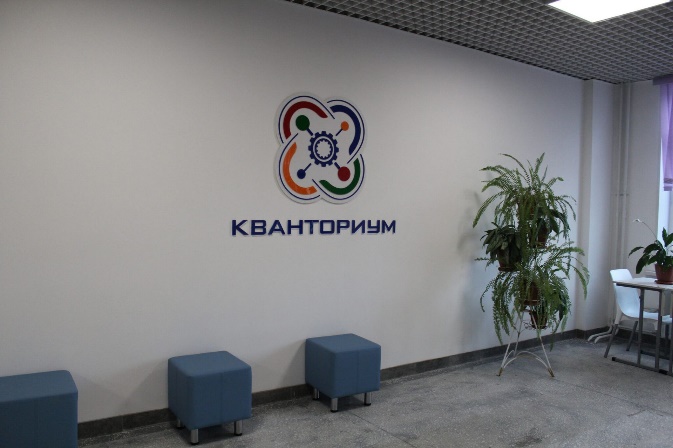 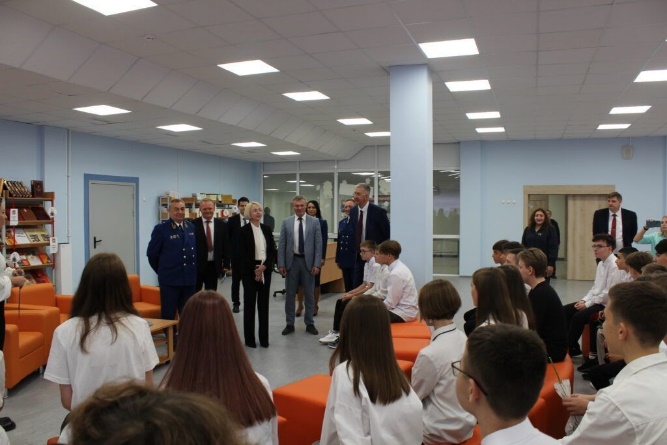 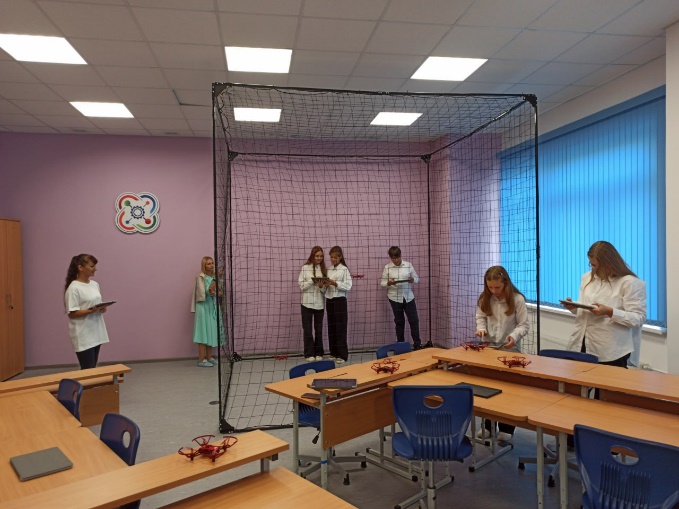 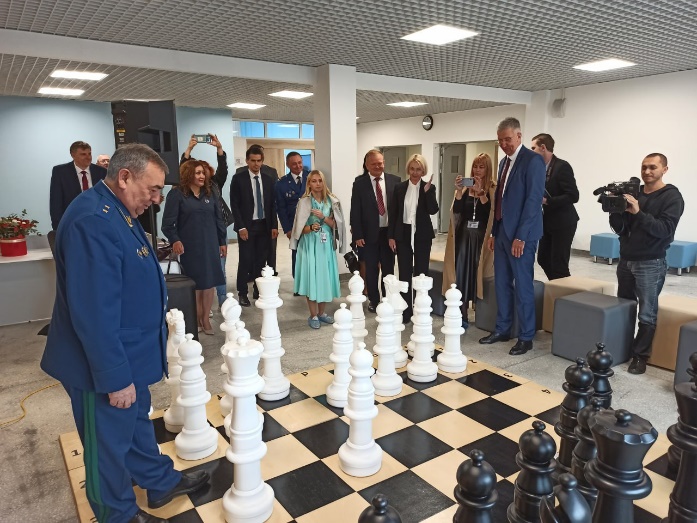 Детский технопарк «Кванториум» на базе МОУ «СОШ № 16»Также в 2023-2024 учебном году на базе МОУ «СОШ № 16» сформирован губернаторский инженерный класс на два учебных года для реализации общеобразовательных программ профильного уровня (10-й класс), отражающих приоритетные для экономики Челябинской области инженерные направления: интеллектуальное производство; материаловедение и физика; экология и живые системы; IT-технологии и информационная безопасность в индустрии и ОПК; электроника, радиотехника и системы связи, приборостроение, оптические и биотехнические системы и технологии; электро- и теплоэнергетика; машиностроение; физико-технические науки и технологии; химические технологии; технологии материалов; автоматизация технологических процессов и производств.В настоящее время ключевые цели и задачи, стоящие перед системой общего образования округа:обновление содержания общего образования;развитие инклюзивного образования;обеспечение порядка проведения ГИА;развитие муниципальной системы оценки качества образования.Инструменты решения задач:реализация мероприятий национального проекта «Образование»;обеспечение книгами и учебными изданиями для комплектования  библиотек общеобразовательных организаций;приобретение оборудования для организации государственной итоговой аттестации;распространение в системе образования КГО методических материалов, разработанных инновационными площадками, созданными в МОУ СОШ № 42, 44;организация конкурсного отбора заявок образовательных учреждений на  признание муниципальной инновационной площадки, сопровождение проектов, приобретение оборудования для ОУ, участвующих в инновационной деятельности.Культура    Основной целью является улучшение качества жизни копейчан через формирование муниципальной политики в сфере культуры, направленной на сохранение и развитие культурного потенциала и создание единого культурного пространства, основанного на местных культурных традициях.Культура Копейского городского округа представлена сегодня 11 муниципальными бюджетными учреждениями:Клубного типа – 6 юридических лиц (13 Домов культуры)«Дом культуры им. С.М. Кирова» - обособленное подразделение «Дом культуры Угольщиков»;«Дом культуры им. Маяковского» - обособленные подразделения: «Дом культуры им. Лермонтова»,  «Дом культуры с. Калачева», «Клуб пос. Заозерный», «Дом культуры с. Синеглазово»;«Дом культуры им. Бажова»;«Дом культуры им. 30 лет ВЛКСМ» - обособленное  подразделение «Дом культуры им. Вахрушева»;«Дом культуры им. Ильича» - обособленное подразделение «Дом культуры пос. РМЗ»;«Дом культуры им. Петрякова».В 2023 году состоялось открытие нового учреждения культуры «Дом культуры с. Синеглазова»,  «Дом культуры пос. Заозерный» переехал в новое здание.В 2023 году Домами культуры городского округа проведено 1447 мероприятий, на которых присутствовало 1801702 человека. Всего для населения работает 155 клубных формирования с количеством участников 3888 человек, из них 99 коллективов самодеятельного творчества с числом участников 2266 человек.Школы дополнительного образования:«Детская музыкальная школа № 1» Копейского городского округа;«Детская школа искусств № 1» Копейского городского округа;«Детская школа искусств № 2» Копейского городского округа.	Преподаватели и дети, занимающиеся в учреждениях дополнительного образования, добились больших успехов в конкурсах и фестивалях областного, российского, международного уровней. В подтверждение высокого профессионального мастерства в 270 конкурсах занято 210 призовых мест.Необходимо отметить высокий уровень работы всех школ, которые по праву являются одними из лучших школ в области – методическими площадками Министерства культуры Челябинской области для распространения передового опыта в сфере дополнительного образования художественно-эстетической направленности. Число учащихся на 01.09.2023 года составило 1314 человек.С 2019 года ведется активная работа по укреплению материально-технической базы Детских школ искусств (в соответствие с федеральными государственными требованиями к условиям реализации дополнительных предпрофессиональных программ в области искусств) — школы оснащены новыми музыкальными инструментами, современным оборудованием и учебными материалами, проведен капитальный и косметический ремонт зданий.Библиотеки: «Централизованная библиотечная система», включающая в себя 12 библиотек: универсальная библиотека –  1; библиотека для взрослых – 1;детская библиотека – 2;детско–юношеская библиотека – 1; библиотеки семейного чтения – 7.Централизованная библиотечная система Копейска одна из немногих в области, которая сохранила отдел нестационарного обслуживания: 35 передвижных пунктов выдачи приближенных к рабочему месту, обслуживают более 2 тысяч пользователей. В них осуществляется не только выдача и обмен литературы, но и проводятся различные мероприятия.Центральная городская библиотека, после модернизации, стала площадкой для проведения городских мероприятий, встреч, выставок. Так в 2023 году состоялся торжественный приём женщин, работавших в сфере угольной промышленности, приуроченный ко Дню шахтёра и Дню города. Организатором мероприятия выступила  Администрация города, «Женское движение» партии «Единая Россия» и местное отделение партии. Прошла выставка, посвященная памяти художника, писателя, сценариста, карикатуриста, кинорежиссёра Александра Павловича Кибальника «Жил-был художник один…». Накануне Дня города и Дня шахтёра прошла встреча с 35 семьями участников специальной военной операции, целью которой стало помочь женщинам в самых трудных для них ситуациях. Для детей библиотекари подготовили разнообразную культурно-просветительскую программу: мастер-классы, кукольный театр, просмотр мультфильмов. «Краеведческий музей» Копейского городского округаВ 2023 году Музей продолжает активно работать по реализации проекта «Пушкинская карта». В рамках национальной программы «Культура» для пользователей Пушкинской картой проведены информационно-организационные мероприятия для привлечения данной целевой аудитории.Уровень обеспеченности населения городского округа учреждениями культуры от нормативной потребности по итогам 2023 года составляет:клубами и учреждениями клубного типа - 600 %;библиотеками – 69 %; музеями – 59 %;школами искусств – 60 %.Социальная защита населенияуправление социальной защиты населения осуществляет функции по решению вопросов местного значения в сфере социальных отношений, а также исполнению отдельных государственных полномочий в области социальной защиты; МУ СО «Социально-реабилитационный центр для несовершеннолетних» Копейского городского округа – проводит работу по оказанию экстренной социальной помощи несовершеннолетним и семьям, оказавшимся в трудной жизненной ситуации;МУ «Комплексный центр социального обслуживания населения» проводит работу по комплексному социальному обслуживанию населения»; МБУ «Центр помощи детям, оставшимся без попечения родителей» - учреждение для временного содержания детей, оставшихся без попечения родителей и оказания содействия в их дальнейшем жизненном устройстве.	На территории округа осуществляют деятельность 4 социально-ориентированных некоммерческих организации (далее – СОНКО):Копейское местное отделение Челябинского регионального отделения Общественной организации инвалидов «Всероссийское общество глухих»;Копейское местное отделение Челябинской областной организации Общероссийской общественной организации инвалидов «Всероссийское ордена Трудового Красного Знамени общество слепых»;Копейская городская окружная организация Челябинской областной общественной организации Общероссийской общественной организации «Всероссийское общество инвалидов»;Общественная организация ветеранов (пенсионеров) войны, труда, Вооруженных сил и правоохранительных органов Копейского городского округа.	СОНКО осуществляют работу по социальной защите и реабилитации отдельных категорий граждан, организуют культурный досуг своих членов. Оказывают им содействие в развитии творческих способностей, занятием физической культурой и спортом. Благотворительными мероприятиями в 2023 году охвачено 2080 человек.	Целью работы управление социальной защиты населения является 100% охват граждан, имеющих право на меры социальной поддержки в соответствии с действующим законодательством. В совокупности жителям города предоставляется более 60 федеральных, региональных и муниципальных мер социальной поддержки.	Численность граждан, состоящих на учете в УСЗН, составляет 56612 человек – 38% от всего населения города. Численность получателей мер социальной поддержки -  26 850 человек (9900 - федеральные льготники, 16950 – региональные льготники).  Численность детей из малообеспеченных семей, получивших пособие на ребенка в 2023 году – 9790 человек.В состав МУ «КЦСОН» входят отделения:- срочного социального обслуживания;- социального обслуживания на дому граждан пожилого возраста и инвалидов;- дневного пребывания граждан пожилого возраста и инвалидов;- временного проживания граждан пожилого возраста и инвалидов.За 2023 год оказано 385438 различных социальных услуг 12216 гражданам. 	МУСО «Социально-реабилитационный центр для несовершеннолетних» оказывает содействие по улучшению «качества жизни» и успешной социальной интеграции несовершеннолетних в биологическую и замещающие семьи, проводится профилактика безнадзорности, а также реабилитация несовершеннолетних и их семей, попавших в тяжелую жизненную ситуацию. Центр рассчитан на 60 мест. 	Количество несовершеннолетних, проходящих реабилитацию, составляет более 100 человек в год. В Центре работает «Отделение помощи семье и детям», в котором работают специалисты по работе с семьями, находящимися в социально-опасном положении, а также оказавшимися в трудной жизненной ситуации. В отделении на учете состоит 113 семей.МБУ «Центр помощи детям, оставшимся без попечения родителей» создает благоприятные условия, приближенные к домашним, которые способствуют умственному, эмоциональному и физическому развитию воспитанников. Центр помощи детям рассчитан на 46 детей.		В МБУ «Центр помощи детям, оставшимся без попечения родителей» продолжает работу «Школа подготовки приемных родителей», функционирует Служба сопровождения замещающих семей, Служба постинтернатного сопровождения выпускников. Школу приемного родителя прошли 36 человек. Службой сопровождения замещающих семей заключено 60 договоров (на службе сопровождения замещающих семей состоит 167 семей, в которых 239 детей). На постинтернатном сопровождении находится 29 детей.В системе трудится 356 человек. Заработная плата работников,  попадающих под Указы Президента РФ, доведена до 100% средней по Челябинской области.II. ИНВЕСТИЦИОННАЯ ПРИВЛЕКАТЕЛЬНОСТЬ ГОРОДАРесурсный потенциал городаНа территории городского округа осуществляет работу отдел Областного казённого учреждения «Центр занятости населения города Челябинска» сокращенное наименование:  отдел ОКУ ЦЗН г. Челябинска. Отделом ОКУ ЦЗН г. Челябинска предоставляются:Государственные услуги:содействие гражданам в поиске подходящей работы;содействие работодателям в подборе необходимых работников;организация сопровождения при содействии занятости инвалидов;психологическая поддержка безработных граждан;организация временного трудоустройства:безработных граждан, испытывающих трудности в поиске работы; безработных граждан в возрасте от 18 до 25 лет, имеющих среднее профессиональное образование или высшее образование и ищущим работу в течение года с даты выдачи им документа об образовании и о квалификации;социальная адаптация безработных граждан;содействие началу осуществления предпринимательской деятельности;организация проведения оплачиваемых общественных работ;проведение профессионального обучения отдельных категорий граждан;женщин в отпуске по уходу за ребенком в возрасте до трех лет;незанятых граждан, которым назначена пенсия по старости и которые стремятся возобновить трудовую деятельность;которым необходимо изменить профессию (род занятий) в связи с отсутствием работы, отвечающей имеющейся у гражданина квалификации;содействие безработным гражданам в переезде или переселении;проведение профессионального обучения безработных граждан;организация профессиональной ориентации граждан.Меры социальной поддержки:пособие по безработице;материальная помощь безработным гражданам, утратившим право на пособие по безработице в связи с истечением установленного периода его выплаты и гражданам в период профобучения и получения доп. профобразования по направлению органов службы занятости;досрочное назначение пенсии (по старости);финансовая поддержка безработным гражданам при переезде в другую местность для трудоустройства по направлению органов службы занятости;финансовая поддержка безработным гражданам и женщинам в период отпуска по уходу за ребенком до достижения им возраста трех лет;единовременная финансовая помощь при государственной регистрации в качестве юридического лица, индивидуального предпринимателя либо крестьянского (фермерского) хозяйства;материальная поддержка в период временного трудоустройства несовершеннолетним гражданам в возрасте от 14 до 18 лет в свободное от учебы время, безработным гражданам, испытывающим трудности в поиске работы;компенсация расходов за медицинское освидетельствование безработным гражданам, направленным органами службы занятости для прохождения профессионального обучения или получения дополнительного профессионального образования.Возрастная структура населения (по состоянию на 01.01.2023)ЧеловекЗаконодательство, регулирующее осуществление инвестиционной деятельности1. Федеральный закон Российской Федерации от 25 февраля 1999 года                  № 39-ФЗ «Об инвестиционной деятельности в Российской Федерации, осуществляемой в форме капитальных вложений»;2. Федеральный закон Российской Федерации от 06 октября 2003 года               № 131-ФЗ «Об общих принципах организации местного самоуправления в Российской Федерации»;3. Закон Челябинской области от 28 августа 2003 года № 75-ЗО                    «О стимулировании инвестиционной деятельности в Челябинской области».Перечень муниципальных нормативных правовых актов, регулирующих инвестиционную деятельность на территории округаПостановление администрации Копейского городского округа от 11.04.2016 № 802-п «Об утверждении положения об инвестиционном паспорте Копейского городского округа».Постановление администрации Копейского городского округа от 04.07.2016 № 1608-п «Об утверждении Порядка сопровождения инвестиционных проектов в Копейском городском округе по принципу «одного окна».Постановление администрации Копейского городского округа от 13.02.2020 № 222-п «Об утверждении Порядка формирования перечня приоритетных инвестиционных проектов муниципального образования «Копейский городской округ».Решение Собрания депутатов Копейского городского округа от 27.04.2016 № 128-МО «Об утверждении Положения о муниципально-частном партнерстве в Копейском городском округе».Решение Собрания депутатов Копейского городского округа от 21.08.2019 № 738-МО «Об утверждении Положения об инвестиционной деятельности на территории Копейского городского округа».Решение Собрания депутатов Копейского городского округа от 22.12.2021 № 332-МО «О земельном налоге на территории Копейского городского округа».Перечень муниципальных программ, реализуемых на территории городаРаспоряжением администрации Копейского городского округа Челябинской области утверждено распоряжение № 21.07.2023 № 533-р «Об утверждении перечня муниципальных программ Копейского городского округа»Контакты администрации Копейского городского округа 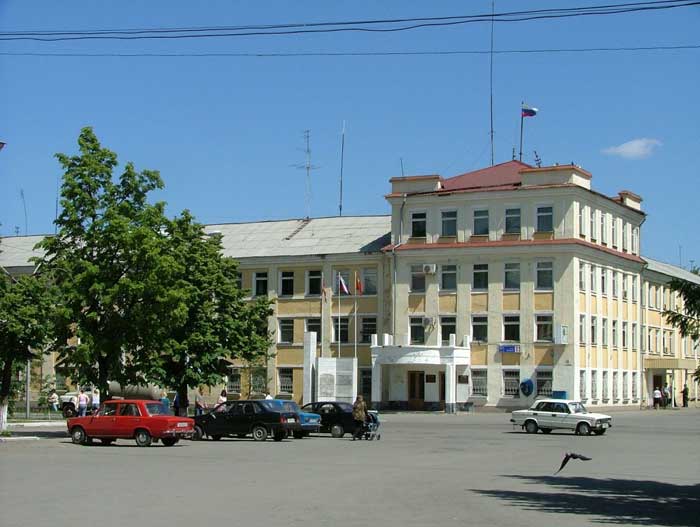 456618, Челябинская область, г. Копейск, ул. Ленина, д.52Адрес сайта в сети интернет: www.akgo74.ruЭлектронный адрес (e-mail): kopeysk@akgo74.ruТелефоны: 8 (35139) 4-05-05, (351) 232-88-25Факс: (35139) 4-01-22Контактные телефоны главных должностных лиц администрации округа Логанова Светлана Владимировна,Временно исполняющий полномочия Главы Копейского городского округа Челябинской областител.: (35139) 4-05-05, (351) 232-88-25e-mail: kopeysk@akgo74.ru  График приема граждан: II и IV понедельник месяца с 14:00 до 16:00, Запись на прием: I и III понедельник месяца,тел. (35139) 2-29-39, каб. 119Сазонов Николай Вячеславович,Первый заместитель Главы городского округател.: (35139) 4-05-01, 4-05-06e-mail: 1zam@akgo74.ru График приема граждан: I и III пятница месяца с 10:00 до 12:00, тел. (35139)4-05-06, каб. 201Кем Юлия Викторовна,Заместитель Главы городского округа, руководитель аппарата администрациител.: (35139) 4-05-50, каб. 301e-mail: apadmin@akgo74.ruФролов Игорь Валерьевич, Заместитель Главы городского округа по жилищно-коммунальному хозяйствутел.: (35139) 4-01-84e-mail: zamgkh@akgo74.ruГрафик приема граждан: четверг с 10:00 до 12:00тел. (35139) 4-01-84, каб. 109Логанова Светлана Владимировна,Заместитель Главы городского округа по социальному развитиютел.: (35139) 4-05-30, 4-01-82e-mail: soc@akgo74.ruГрафик приема граждан: среда с 10:00 до 12:00, тел. (35139) 4-05-30, каб. 305Пескова Ольга Михайловна,Заместитель Главы городского округа по финансам и экономикетел.: (35139) 4-05-20, 4-05-21e-mail: kopeyskfin@mail.ru  График приема граждан: вторник с 10:00 до 12:00, тел. (35139) 4-05-20, каб. 213Арасланов Андрей НаилевичЗаместитель Главы городского округа по территориальному развитиютел.: 8 (35139) 4-05-13e-mail: zamtr@akgo74.ru График приема граждан: понедельник с 13:00 до 15:00, тел. (35139) 4-05-13, каб. 203Ланге Ольга НиколаевнаУправление экономического развития  администрации Копейского городского округа тел.: 8 (35139) 4-05-15e-mail: torg@akgo74.ru, ekokom@akgo74.ruКонтактные телефоны Председателя Собрания депутатов Копейского городского округаГиске Евгений Константинович, председатель Собрания депутатов, тел.: 8 (35139) 7-50-70Ефимов Илья Владимирович, заместитель председателя Собрания депутатов, тел.: 8 (35139) 7-50-70III. КОНКУРЕНТНЫЕ ПРЕИМУЩЕСТВАКонкурентными преимуществами городского округа являются:географическое положение города, который находится в центральной части Уральского региона, граничит с областным центром, одним из 16 городов-миллионников – г. Челябинск. По территории города проходят федеральная  трасса М-5 и железнодорожное сообщение Южноуральской железной дороги. неоднородность территории, которая включает в себя промышленные,  сельскохозяйственные и рекреационные земли; городскую застройку и сельские поселения. Кроме того, после ликвидации шахт и разрезов высвободились обширные территории бывших горных отводов. Размещение на этих землях  досуговых центров, различных спортивных сооружений, трасс с круглогодичным действием представляет интерес, поскольку нарушенный техногенными процессами рельеф позволяет применять их во всем многообразии. это развитая инфраструктура и коммуникации.  город обладает богатым природно - сырьевым потенциалом. Как уже говорилось выше, на территории округа семь озер, множество искусственных водоемов. Подземные воды города отличаются не только обильностью, но и многообразием. Запасы питьевой воды в подземных горизонтах дают возможность альтернативного водоснабжения города за счет собственных источников. Недра Копейска содержат уголь и диатомитовые глины высокого качества, пригодные для изготовления отделочного кирпича, песок мелкой фракции, который можно использовать в производстве строительных смесей и оптики.  Копейск обладает богатым кадровым потенциалом.IV. ОПЕРАТИВНО ОБНОВЛЯЕМАЯ ИНФОРМАЦИЯПеречень свободных промышленных площадок для организации бизнеса Информация о свободных промышленных площадках для организации бизнеса по состоянию на 01.04.2024. Сведения о свободных земельных участках (гринфилд)Площадка 1Площадка 2Площадка 3Площадка 4Сведения о свободных промышленных площадках (браунфилд)Площадка 1Площадка 2Площадка 3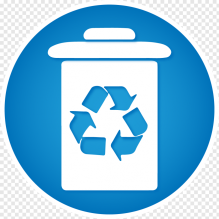 Экологическая обстановка в Копейске достаточно сложная и обусловлена как техногенными, так и природными факторами.Наличие в 15 километрах на запад от Копейска мегаполиса                (г. Челябинск) обеспечивает   превышение фоновых загрязнений№п/пНаименование показателя/ год20192020202120222023Численность постоянного населения (на начало года), тыс. чел.149,756148,044147,074148,292147,109Доля города в общеобластной численности населения, %4,34,34,34,44,3Площадь городской территории, га35 576,135 576,135 576,135 576,135 576,1Оборот крупных и средних предприятий, млн руб.91767,2114090,0141908,3162632,3189616,4Объем отгруженных товаров, млн. руб.29431,030528,336396,142536,960193,4Индекс физического объема произведенной продукции предприятиями обрабатывающих производств, %94,893,3108,9105,5137,4Инвестиции в основной капитал (по крупным и средним предприятиям) на душу населения, тыс. руб.2769,41882,72951,42995,27570,0Среднемесячная номинальная начисленная заработная плата работающих в экономике, руб.35232,237303,839812,446349,656834,7Реальный рост заработной плата с учетом индекса потребительских цен, %98,5101,3101,7105,5114,0Обеспеченность населения жильем (кв.м., приходящихся в среднем на одного жителя)24,8525,1125,5825,5426,06Средний индекс потребительских цен (среднегодовой по области), %103,06104,56106,66110,37107,31Сальдированный финансовый результат крупных и средних предприятий, млн. руб.4122,42923,41461,85672,89385,8№ п/пПоказатель/ год2020202120222023Среднемесячная заработная плата (по крупным и средним предприятиям), рублей, в том числе по основным видам экономической деятельности:
- сельское хозяйство
- обрабатывающие производства
- оптовая и розничная торговля
- образование
- здравоохранение - культура37 371,4*37 387,837 795,529 470,445 199,828 164,240 052,3*40 282,344 805,732 528,942 660,130 270,446 346,2 *48 528,956 458,336 372,846 773,435 495,156 834,7*66207,168699,539778,351745,438681,3Среднемесячная заработная плата 
(в % к среднеобластному уровню)85,585,085,690,0№ п/пПоказатель2020202120222023Отгружено товаров собственного производства, выполнено работ и услуг собственными силами по «чистым» видам деятельности по крупным и средним предприятиям (млн. рублей)30 355,236 396,142 536,960 193,4в том числе по основным видам экономической деятельности:обрабатывающие производстваобеспечение электрической энергией, газом и паром; кондиционирование воздуха18 400,71 058,422 209,01 033,727 856,31 297,544 825,91 509,2Индекс промышленного производства, %93,3108,9105,5137,4№ п/пПоказатель2020202120222023Инвестиции в основной капитал за счет всех источников финансирования, млн. рублей1 882,72 951,42 995,27 570,0Индекс физического объема инвестиций в основной капитал, %66,3157,095,4224,3Объем работ, выполненных по виду деятельности «строительство», млн. рублей46,549,250,931,0в процентах к предыдущему году53,4105,8103,561,0Ввод жилых домов, тыс. кв. м34,07457,88076,23099,649в процентах к предыдущему году59,0167,0131,7130,7ПАО СК «Росгосстрах»пр. Победы, д. 21, 2 этаж +7-929-238-87-87+7-922-010-06-71ООО СК «АльфаСтрахование-ОМС»ул. Борьбы, д. 12, оф. 78-800-555-10-01+7 (35139) 7-51-11ООО СМК «Астра-Металл»ул. Борьбы, д. 12, оф. 4,ул. Борьбы, д. 348-800-250-01-60+7-982-344-00-58+7-902-613-06-33Страховая компания ООО «СберСтрахование»пр. Коммунистический, д. 14аул. Коммунистическая, д. 28ул. Черняховского, д. 23ул. Сутягина, д. 15ул. 22 Партсъезда, д. 5, 1 этажпр. Победы, д. 30/1ул. Ленина, 258-800-555-55-57+7 (495) 500-55-50ООО Страховая компания «ВИНАСТ ПОЛИС+»Пр. Победы, д. 17а, цоколь+7-908-704-49-44+7-906-864-11-30ООО Страховая компания «КАПИТАЛ ЛАЙФ СТРАХОВАНИЕ ЖИЗНИ»пр. Коммунистический, д. 26, пом. 738-800-200-68-86ООО СК «ПЕРВЫЙ АГЕНТ»ул. Элеваторная, д. 11+7-908-597-78-24АО Группа страховых компаний «ЮГОРИЯ»пр. Коммунистический, д. 14а, 3 этажпр. Коммунистический, 31/2+7-912-778-01-668-800-100-82-00+7-919-113-63-96ООО СМК «Ресо-Мед»ул. Гастелло, д. 1а8-800-200-92-04+7 (351) 277-92-35+7 (35139) 3-65-01ПАО Страховая акционерная компания «ЭНЕРГОГАРАНТ»пр. Коммунистический, д. 22+7 (351) 797-14-97+7 (35139) 4-21-59ПАО «АСКО-СТРАХОВАНИЕ»пр. Коммунистический, д. 318-800-2222-734+7 (35139) 3-44-52, 3-51-48Страхование плюс, СПАО «Ингосстрах»ул. Темника, д. 22а, оф. 1, 3 этаж+7-922-233-20-31ООО «Страхование Плюс»пр. Коммунистический, д. 31+7-912-749-56-55ИП Полякова О.В., центр недвижимости и юридических услугПр. Коммунистический, 16-1+7-900-064-69-77Наименование показателя/ год20192020202120222023Доходы бюджета, млн. руб.4637,065442,305909,368117,797099,43Расходы бюджета, млн. руб.4610,015260,205779,698275,296930,82Налоговые доходы бюджета, млн. руб.992,101465,031279,321503,452046,76Доля налоговых поступлений в доходах бюджета, %21,426,9321,6518,5228,83Наименование2019 год2019 год2020 год2020 год2021 год2021 год2022 год2022 год2023 год2023 годНаименованиеБюджет (тыс. руб.)Удельный вес в общей сумме (%)Бюджет (тыс. руб.)Удельный вес в общей сумме (%)Бюджет (тыс. руб.)Удельный вес в общей сумме (%)Бюджет (тыс. руб.)Удельный вес в общей сумме (%)Бюджет (тыс. руб.)Удельный вес в общей сумме (%)ДОХОДЫ 4 637 060,41005 442 264,91005 909 357,01008 117 787,01007 099 430.5100в том числе:в том числе:в том числе:в том числе:в том числе:в том числе:в том числе:в том числе:в том числе:в том числе:в том числе:Собственные (налоговые, неналоговые), всего:1 117 862,824,11573 302,328,91 445 702,624,51 685 329,620,82 236 188.731.5в том числе:в том числе:в том числе:в том числе:в том числе:в том числе:в том числе:в том числе:в том числе:в том числе:в том числе:налоговые доходы992 102,888,71 465 028,693,11 279 317,188,51 503 445,389,22 046 761.591.5неналоговые доходы125 760,011,3108 273,76,9166 385,511,5181 884,310,8189 427.28.5Межбюджетные трансферты3 519 197,675,93 868 962,671,14 463 65,475,56 432 457,479,24 863 241.668.5Наименование2019 год2019 год2020 год2020 год2021 год2021 год2022 год2022 год2023 год2023 годНаименованиеБюджет (тыс. руб.)Удельный вес в общей сумме(%)Бюджет (тыс. руб.)Удельный вес в общей сумме  (%)Бюджет (тыс. руб.)Удельный вес в общей сумме (%)Бюджет (тыс. руб.)Удельный вес в общей сумме (%)Бюджет (тыс. руб.)Удельный вес в общей сумме (%)РАСХОДЫ - всего, в том числе:4 610 012,91005 260 189,01005 779 690,31008 275 293,51006 930 818,1100общегосударственные вопросы288 667,16,3227 198,1 4,3216 708,93,7781 497,79,4403 905,65,8национальная безопасность и правоохранительная деятельность26 469,30,627 629,00,518 944,80,320 496,30,227 754,40,4национальная экономика210 296,64,6321 392,86,1360 178,66,2361 119,04,4661 140,69,5жилищно-коммунальное  хозяйство433 409,29,4655 271,612,5780 241,813,52 225 687,226,9695 843,210,0образование2 412 125,152,32 682 776,551,02 832 241,3493 415 324,841,33 575720,151,6культура166 362,33,6179 893,03,4194 4443,4242 482,22,9383 589,95,5физическая культура и спорт130 127,72,8178 704,83,4259 656,54,5193 827,02,3201 082,92,9социальная политика939 405,120,49896 060,318,71 117 274,419,31 034 859,312,5981 781,414,2обслуживание государственного и муниципального долга3 150,50,11 262,90,00,00,00,00,00,00,0Дефицит (-) / профицит (+)27 047,5-182 075,9-129 666,7--157 506,6-168 612,4-№п/пНаименование показателя20222023Коэффициент смертности13,813,2Коэффициент рождаемости8,48,1Коэффициент естественного  прироста (убыли) населения-5,4-5,1Смертность населения трудоспособного возраста, чел. на 10 000 населения36,7*Материнская смертность0*Младенческая смертность, чел. на 1000 родившихся живыми3,16,6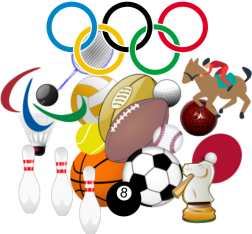 В городе развита сеть спортивно-оздоровительных учреждений: 2 спортивных школы Олимпийского резерва по видам спорта легкая атлетика, бокс, велоспорт, дзюдо, 4 спортивных школы по видам бокс, футбол, настольный теннис, волейбол, лыжные гонки, хоккейная школа, стрелковый центр, секции и клубы, спортивно – оздоровительные комплексы, тренажерные залы, стадионы, крытые бассейны. 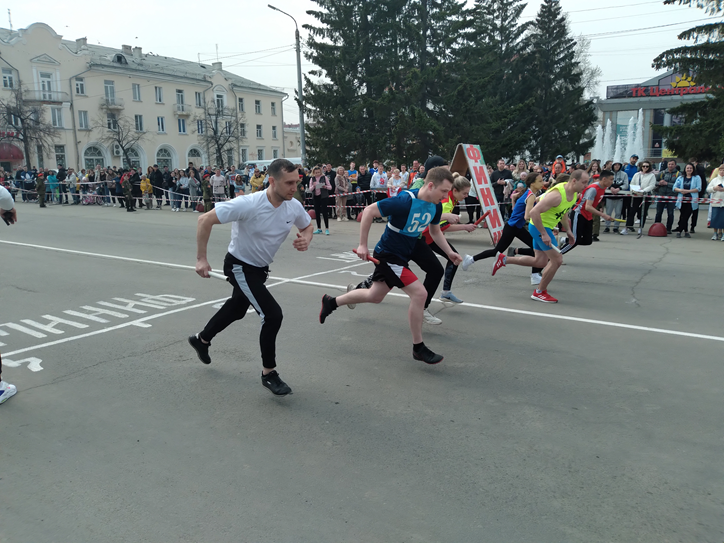 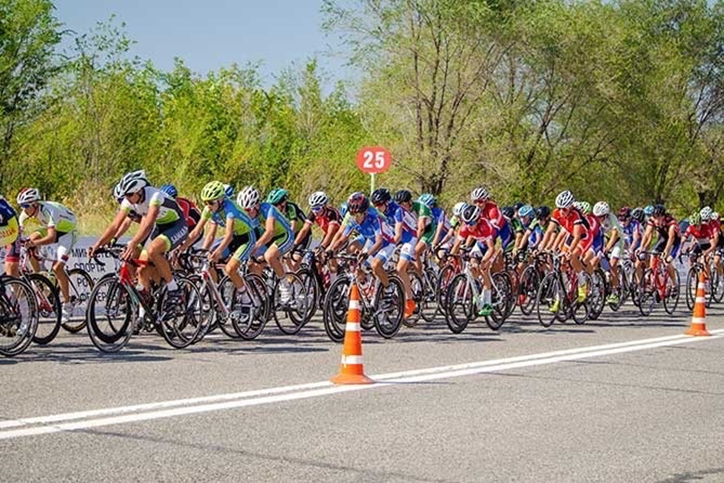 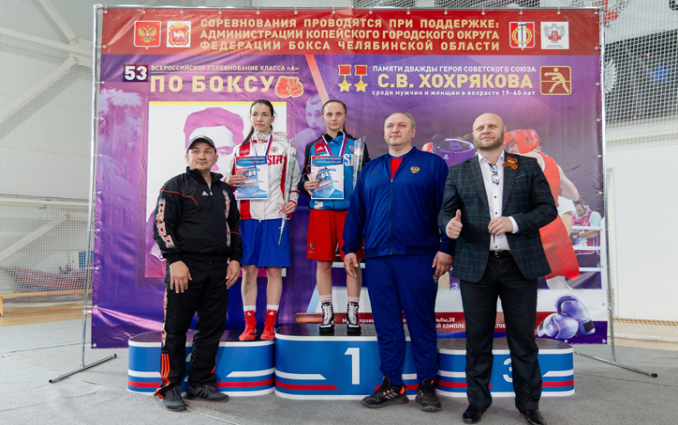 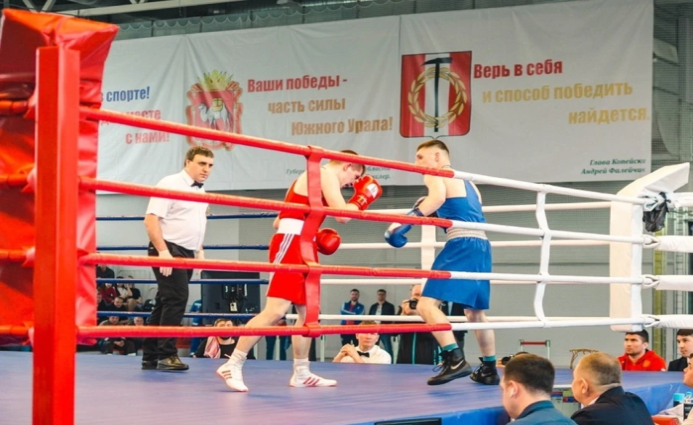 Показатели/год2020202120222023Количество детей, рожденных в Копейском городском округе12311416111281085Количество детей, поставленных на учет в электронной очереди1786151117071534Создано дополнительных мест200200220330Охват детей дошкольным образованием85,987,288,692,2Количество воспитанников, получающих услуги дошкольного образования9811916386907985дети до 3-х летдети от 3 до 7 лет1573                  82381539                  76241680            70101598           6387Очередность (неудовлетворенный спрос)128000дети до 3-х летдети от 3 до 7 лет128                 00                  00                      00                      0Количество групп полного дня2020202120222023всего групп401407409411группы для детей до 3-х лет859096105группы для детей от 3 до 7 лет316317313306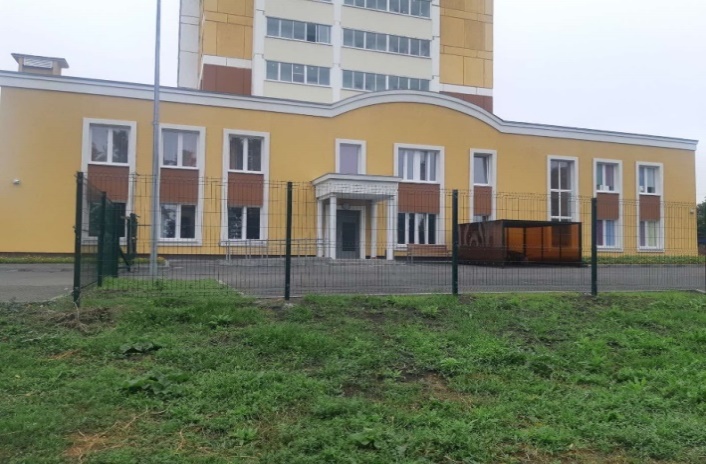 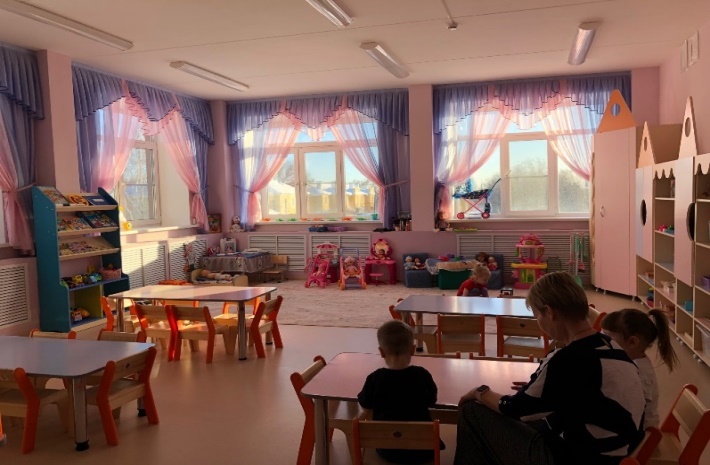 Детский сад по пр. Ильича, 9Детский сад по ул. Грибоедова, 15 Категория детей, посещающих ДОУ на льготных условияхЛьгота по оплатеКоличествоДети-инвалиды 100 %127Родители-инвалиды50 %13Дети с туберкулезной интоксикацией100 %1Дети с нарушениями физического и психического развития100 %15Опекаемые дети100 %50Малообеспеченныекомпенсация части род.платы1320Дети мобилизованных родителей100 %156НаправленностьКоличество объединений, занятия в которых для обучающихся проводятся на бесплатной основеКоличество объединений, занятия в которых для обучающихся проводятся на платной основена базе ООна базе ОДОЕстественнонаучная 543Социально-педагогическая 12911Техническая794Туристско-краеведческая311Физкультурно-спортивная1056Художественная22516Всего:62341Уровни образованияПоказателигодыгодыгодыгодыгодыгодыУровни образованияПоказатели201820192020202120222023Дошкольное образованиеВсего организаций:333333343433Дошкольное образованиеконтингент (тыс. чел.):9,5809,4909,2288,6718,2487,572Дошкольное образованиепедагогов (тыс. чел.):0,7620,7620,8140,8880,8640,805Общее образованиеВсего организаций:232323232323Общее образованиеконтингент (тыс. чел):18,45018,68119,34719,90920,20120,436Общее образованиепедагогов (тыс. чел.):1,0481,0551,0981,0851,0571,020Дошкольные отделения при МОУ СОШВсего организаций:555557Дошкольные отделения при МОУ СОШконтингент (тыс. чел):0,6490,6480,5830,4920,4420,413Дополни-тельное образованиеВсего организаций:444444Дополни-тельное образованиеконтингент (тыс. чел.):7,7437,9917,7028,0997,5738,278Дополни-тельное образованиепедагогов (тыс. чел.):0,1020,1160,1200,1260,1240,116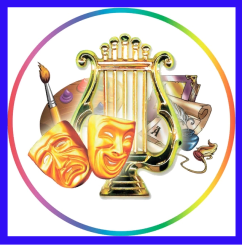 Культура – это многообразная сложная отрасль, включающая в себя  клубное дело, библиотечное дело, дополнительное образование,  музейное дело. Приоритетные задачи в области развития культуры Копейского городского округа определены в муниципальной программе «Развитие культуры Копейского городского округа» и подчинены основной цели. 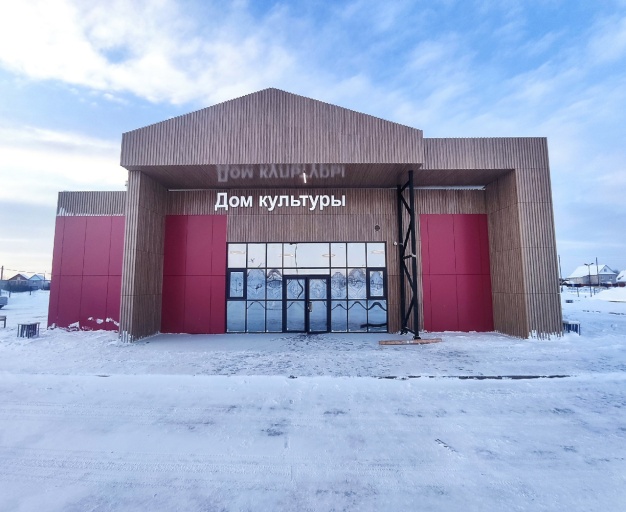 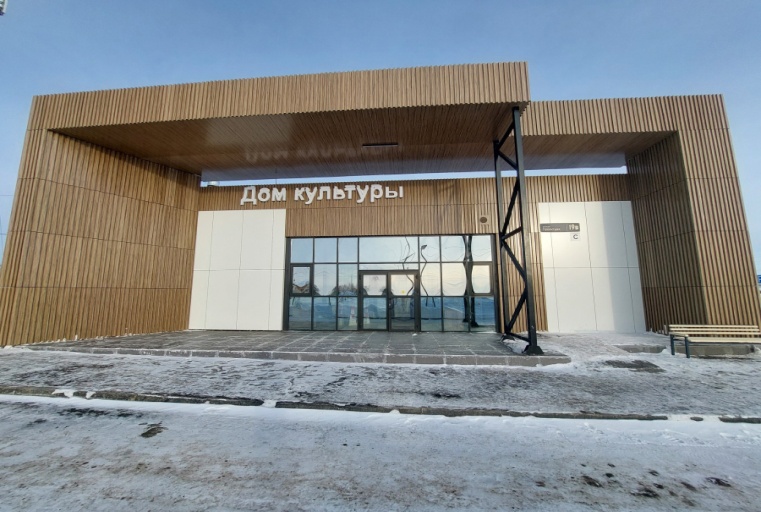 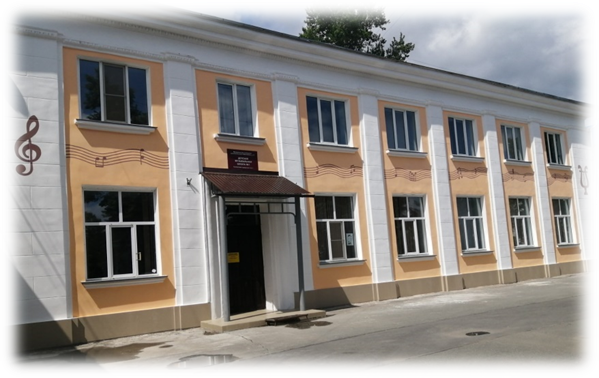 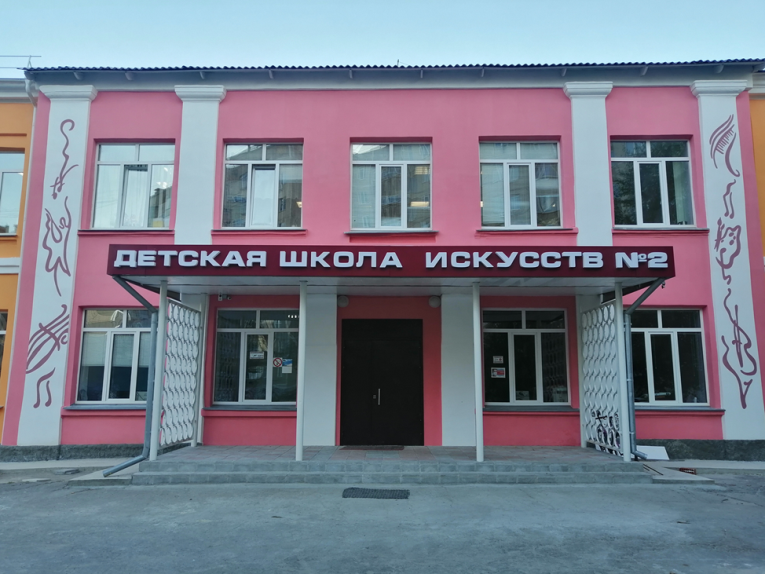 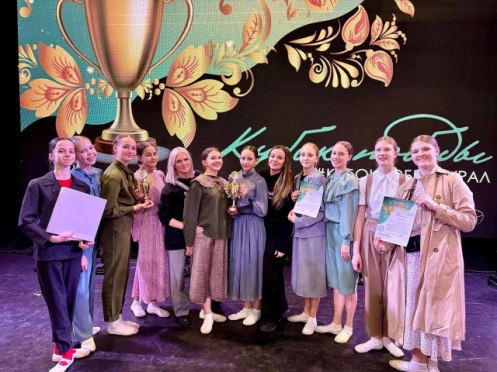 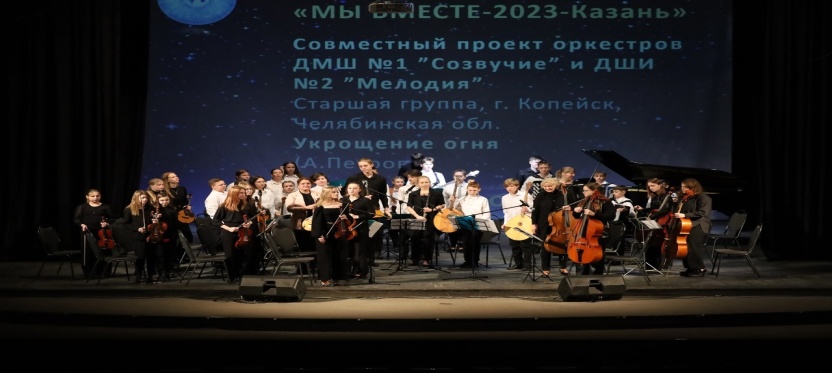 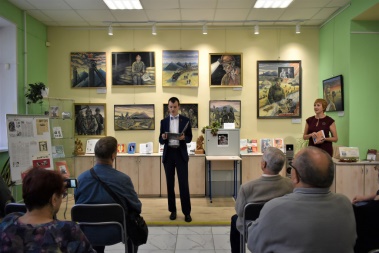 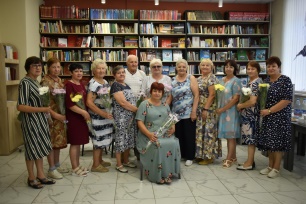 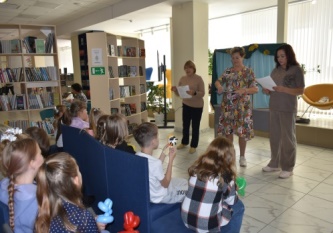 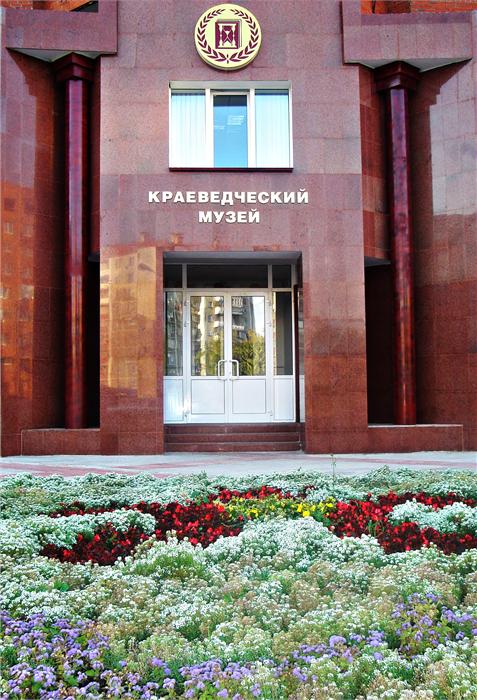 Краеведческий музей сохраняет традиции одного из лучших учреждений области, являясь областной школой передового опыта для учреждений подобного типа, методическим центром для музеев городского округа. 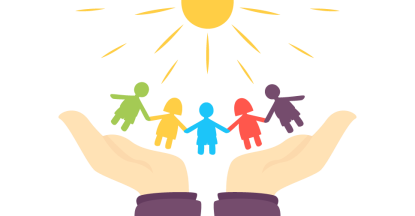          Система социальной защиты населения в Копейском городском округе представлена управлением социальной защиты населения и подведомственными учреждениями, оказывающими функции по обслуживанию граждан определенных категорий: Лица, моложе трудоспособного возраста (0-14 лет) 30 144Лица трудоспособного возраста:
женщины
мужчины39 79644 907Лица старше трудоспособного возраста 33 445№ п/пПоказатель20192020202120222023Среднегодовая численность населения, тыс. человек150,071148,900147,559148,963147,701Коэффициент рождаемости, на 1000 человек населения9,79,29,68,48,1Среднесписочная численность работающих по полному кругу предприятий (без внешних совместителей), тыс. человек28,030,230,230,230,0Уровень безработицы, %0,83,50,960,540,41№Наименование программыРазвитие муниципальной системы образования Копейского городского округаПоддержка и развитие дошкольного образования в Копейском городском округеСодействие созданию в Копейском городском округе (исходя из прогнозируемой потребности) новых мест в общеобразовательных организациях Копейского городского округаРазвитие культуры Копейского городского округаСохранение, использование и популяризация памятников монументальной скульптуры  и объектов культурного наследия (памятников истории и культуры) народов Российской Федерации, находящихся  на территории Копейского городского округаСоциальная поддержка населения Копейского городского округаРазвитие системы социальной защиты населения Копейского городского округаОбеспечение беспрепятственного доступа инвалидов и других маломобильных групп населения к жилым и общественным зданиям, объектам социальной и транспортной инфраструктуры на территории Копейского городского округа  Развитие физической культуры и спорта в Копейском городском округеМолодежь КопейскаРазвитие субъектов малого и среднего предпринимательства в Копейском городском округе Челябинской областиУправление земельными ресурсами и регулирование земельных отношений в муниципальном образовании «Копейский городской округ»Организация проведения кадастровых работ для обеспечения постановки на кадастровый учет объектов коммунальной и транспортной инфраструктуры, расположенных на территории Копейского городского округа, и работ по техническому обследованию объектов теплоснабжения, находящихся в муниципальной собственности Копейского городского округаВыполнение функций по управлению, владению, пользованию и распоряжению муниципальной собственностью в Копейском городском округе	Переселение граждан из жилищного фонда, признанного непригодным для проживания в Копейском городском округеПереселение граждан из аварийного жилищного фонда Копейского городского округаОказание молодым семьям  государственной поддержки для улучшения жилищных условий в Копейском городском округеРазвитие муниципальной службы Копейского городского округаРазвитие информационного общества в Копейском городском округеОбеспечение общественного порядка и противодействие преступности в Копейском городском округеСнос зданий, строений, сооружений на территории Копейского городского округаОхрана окружающей среды в Копейском  городском округеПовышение уровня внешнего благоустройства Копейского городского округаРазвитие и поддержка садоводческих некоммерческих товариществ, расположенных на территории Копейского городского округаПонижение уровня воды на территории Копейского городского округаЭнергосбережение и  повышение энергетической эффективности в Копейском городском  округеРазвитие дорожного хозяйства Копейского городского округаЧистая водаБлагоустройство городской среды Копейского городского округаОбеспечение безопасности жизнедеятельности населения на территории Копейского городского округаМодернизация объектов коммунальной инфраструктурыРазработка (корректировка) документов территориального планирования и градостроительного зонирования, документации по планировке территории  Копейского городского округаРеализация инициативных проектов в  Копейском городском округе Челябинской областиНаименование показателейИнформация1Место расположения свободной промышленной площадки, адресул. Ермака, 752Кадастровый номер74:30:0000000:147713Вид разрешенного использованиясклады4Форма собственностимуниципальная5Потенциально возможное назначение использования площадейПроизводственное, складское, административное6Предлагаемый вид использования участкаАренда, продажа7Общая площадь, га15,88Категория землиЗемли населенных пунктов9Расстояние до границы, км:                           - ближайшего населенного пункта               - районного центра- г. Челябинска- г. Уфы- г. Екатеринбурга- г. Москвы                                                                   -                                                                -14 км430,0 км240,0 км 1790,0 км10Расстояние до железной дороги, км0,03 от железнодорожной ветки, идущей на битумный завод, с выходом в районе ст. Козырево на дорогу ЮУЖД ОАО РЖД)11Расстояние до автомобильной дороги, км0,05 (до автодороги «Обход г. Челябинска» с дальнейшим выходом на федеральные автодороги в трех направлениях: Уфа-Москва, Омск-Новосибирск-Иркутск, Троицк-Казахтан) 12Расстояние до ближайшего аэропорта, км33,6 км13Наличие инфраструктуры13.1Наличие сетей энергоснабженияЛЭП-10кВ, идущая вдоль железной дороги при условии получения ТУ на дополнительную мощность в Желдорэнерго)от ВЛ-110кВ со строительством ПСот когенерационной установки - мощность, МВт6,0 МВт (с возможностью уточнения)-расстояние до точки (присоединения) подключения, км-13.2Наличие сетей газоснабженияот газопровода среднего давления D=219 мм от газопровода высокого давления d=530 мм (ГРП-32)- мощность350 м3/час- расстояние до точки (присоединения) подключения, км1) 0,52) 1,813.3Наличие сетей водоснабженияРеконструкция ВНС микрорайона Северный Рудник со строительством водопровода- мощностьДо 250 м3/час. При мощности больше 250 м3/час – подключение по индивидуальному трафику- расстояние до точки (присоединения) подключения, км4 км от ВНС13.4Наличие сетей водоотведенияСтроящийся напорный коллектор от Вахрушевского жилого массива до ОСК «Шелюгино»- мощность-- расстояние до точки (присоединения) подключения, км0,614Ответственный исполнитель Управление архитектуры и градостроительства Копейского городского округа                     Телефон: 8(35139) 3-38-06          Адрес: г. Копейск, пр. Ильича, 6         E-mail: muapb@akgo74.ru15Наличие преференцийВозможно снижение стоимости аренды на основании отчета рыночной  стоимости земельного участка. С вводом объекта в эксплуатацию выкупная стоимость земельного участка составит 20% от кадастровой стоимости для субъектов малого и среднего предпринимательства. Для иных - 30 % Наименование показателейИнформация1Место расположения свободной промышленной площадки, адресУл. Ермака, 772Кадастровый номер74:30:0201020:3183Вид разрешенного использованиясклады4Форма собственностимуниципальная5Потенциально возможное назначение использования площадейПроизводственное, складское, административное. 6Предлагаемый вид использования участкаАренда, продажа7Общая площадь, га208Категория землиЗемли населенных пунктов9Расстояние до границы, км:- ближайшего населенного пункта                                                        - районного центра- г. Челябинска- г. Уфы- г. Екатеринбурга- г. Москвы--14,0 км 430,0 км240,0 км 1790,0 км10Расстояние до железной дороги, км0,03 от железнодорожной ветки, идущей на битумный завод, с выходом в районе ст. Козырево на дорогу ЮУЖД ОАО РЖД)11Расстояние до автомобильной дороги, км 0,05  (до автодороги «Обход           г. Челябинска» с дальнейшим выходом на федеральные автодороги в трех направлениях: Уфа-Москва, Омск-Новосибирск-Иркутск, Троицк-Казахстан)12Расстояние до ближайшего аэропорта, км33,6 км13Наличие инфраструктуры13.1Наличие сетей энергоснабжения1) ЛЭП-10 кВ, идущая вдоль железной дороги при условии получения ТУ на дополнительную мощность в Желдорэнерго) 2) от ВЛ-110 кВ со строительством ПС3) от когенерационной установки- мощность, МВт3 МВт (с возможностью увеличения) = 600 кВ на время строительства-расстояние до точки (присоединения) подключения, км-13.2Наличие сетей газоснабжения1) От газопровода среднего давления D=219 мм 2) от газопровода высокого давления d=530 мм (ГРП-32)- мощность700 м3/час- расстояние до точки (присоединения) подключения, км1) 0,52) 1,813.3Наличие сетей водоснабженияреконструкция ВНС микрорайона Северный Рудник со строительством водопровода- мощностьДо 250 м3/час. При мощности больше 250 м3/час- подключение по индивидуальному тарифу- расстояние до точки (присоединения) подключения, км 4 км от ВНС13.4Наличие сетей водоотведенияСтроящийся напорный коллектор от Вахрушевского жилого массива до ОСК «Шелюгино»- мощность-- расстояние до точки (присоединения) подключения, км0,614Ответственный исполнительУправление архитектуры и градостроительства администрации Копейского городского округа       Телефон: 8(35139) 3-38-06                 Адрес: г. Копейск, пр. Ильича, 6              E-mail: muapb@akgo74.ru15Наличие преференцийВозможно снижение стоимости аренды на основании отчета рыночной  стоимости земельного участка. С вводом объекта в эксплуатацию выкупная стоимость земельного участка составит 20% от кадастровой стоимости для субъектов малого и среднего предпринимательства. Для иных - 30 %  Наименование показателейИнформация1Место расположения свободной промышленной площадки, адресОриентировочно в 400 м севернее промплощадки бывшей шахты «Центральная»2Кадастровый номер-3Вид разрешенного использования-4Форма собственностиНе разграничена5Потенциально возможное назначение использования площадейПроизводственное, складское, административное6Предлагаемый вид использования участкаАренда, продажа7Общая площадь, га58Категория землиЗемли населенных пунктов9Расстояние до границы, км:- ближайшего населенного пункта                                           - районного центра- г. Челябинска- г. Уфы- г. Екатеринбурга- г. Москвы--9,1 км 430,0 км240,0 км 1790,0 км10Расстояние до железной дороги, км0,2  (ООО «Погрузочно-транспортное управление» г. Коркино)11Расстояние до автомобильной дороги, км 0,3 (от ул. Ленина), 0,95 (от а/д Центр-микрорайон шахты  Центральная)12Расстояние до ближайшего аэропорта, км33,6 км13Наличие инфраструктуры13.1Наличие сетей энергоснабженияПС ш. Капитальная через РП ш. «Центральная» - мощность, МВт20,0 МВт (уточняется)-расстояние до точки (присоединения) подключения, км0,7-1,113.2Наличие сетей газоснабженияОт газопровода среднего давления D=219 мм - мощность-- расстояние до точки (присоединения) подключения, км0,513.3Наличие сетей водоснабженияОт водопровода D=219 мм по                      ул. Калинина- мощность-- расстояние до точки (присоединения) подключения, км0,513.4Наличие сетей водоотведенияСтроительство локальных очистных сооружений- мощность-- расстояние до точки (присоединения) подключения, км-14Ответственный исполнительУправление архитектуры и градостроительства администрации Копейского городского округа                  Телефон: 8(35139) 3-38-06                              E-mail: muapb@akgo74.ru15Наличие преференцийВозможно снижение стоимости аренды на основании отчета рыночной стоимости земельного участка. С вводом объекта в эксплуатацию выкупная стоимость земельного участка составит 20% от кадастровой стоимости для субъектов малого и среднего предпринимательства. Для иных - 30 %  Наименование показателейИнформация1Место расположения свободной промышленной площадки, адресЗападнее земельного участка с кадастровым номером 74:30:0804003:652Кадастровый номер-  3Вид разрешенного использования-4Форма собственностиНе разграничена5Потенциально возможное назначение использования площадейПроизводственное, складское, административное. 6Предлагаемый вид использования участкаАренда, продажа7Общая площадь, га3,5 8Категория землиЗемли населенных пунктов9Расстояние до границы, км:- ближайшего населенного пункта                                                   - районного центра- г. Челябинска- г. Уфы- г. Екатеринбурга- г. Москвы--5,2 км 400,0 км270,0 км 1760,0 км10Расстояние до железной дороги, км1,5 (ООО «Погрузочно – транспортное управление» г. Коркино) с выходом на дорогу РЖД в районе г. Коркино11Расстояние до автомобильной дороги, км 0,015  (до автодороги «Обход                         г. Челябинска» с дальнейшим выходом на федеральные автодороги в трех направлениях: Уфа-Москва, Омск-Новосибирск-Иркутск, Троицк-Казахстан)12Расстояние до ближайшего аэропорта, км33,6 км13Наличие инфраструктуры13.1Наличие сетей энергоснабженияПС «Октябрьская»- мощность, МВт0,5 МВт -расстояние до точки (присоединения) подключения, кмОриентировочно 3,513.2Наличие сетей газоснабжения1) От газопровода высокого давления d=425 мм2) от газопровода высокого давления d=1000 мм- мощность700 м3/час- расстояние до точки (присоединения) подключения, км1) 2) 0,2513.3Наличие сетей водоснабжения1) скважина2) от проектируемого водовода d=225 мм - мощностьДо 250 м3/час. При мощности больше 250 м3/час- подключение по индивидуальному тарифу- расстояние до точки (присоединения) подключения, км2) 1,513.4Наличие сетей водоотведения- мощность-- расстояние до точки (присоединения) подключения, кмстроительство локальных очистных сооружений14Ответственный исполнительУправление архитектуры и градостроительства администрации Копейского городского округа             Телефон 8(35139) 3-38-06                            Адрес: г. Копейск, пр. Ильича, 6               E-mail: muapb@akgo74.ru15Наличие преференций Возможно снижение стоимости аренды на основании отчета рыночной  стоимости земельного участка. С вводом объекта в эксплуатацию выкупная стоимость земельного участка составит 20% от кадастровой стоимости для субъектов малого и среднего предпринимательства. Для иных - 30 %  Наименование показателейИнформация1Место расположения свободной промышленной площадки, адресПромплощадка бывшей шахты «Капитальная»2Кадастровый номер74:30:0601003:83Вид разрешенного использования-4Форма собственностифедеральная5Потенциально возможное назначение использования площадейПроизводственное, складское, административное6Предлагаемый вид использования участка (аренда, продажа)Аренда, продажа7Общая площадь, га68.9 (пригодно для застройки – 11,0)8Категория землиЗемли населенных пунктов9Расстояние до границы, км:- ближайшего населенного пункта                                                           - районного центра- г. Челябинска- г. Уфы- г. Екатеринбурга- г. Москвы--10,0 км430,0 км 240,0 км1790, км10Расстояние до железной дороги, км0,8  (ООО «Погрузочно –транспортное управление» г. Коркино)11Расстояние до автомобильной дороги, км0,02 (до автодороги Центр-Бажово)12Расстояние до ближайшего аэропорта, км33,6 км13Наличие инфраструктуры13.1Наличие сетей энергоснабженияПС ш. Капитальная - мощность, МВт1,0 МВт -расстояние до точки (присоединения) подключения, кмГраничит с площадкой13.2Наличие сетей газоснабженияОт газопровода высокого давления (1,2 МПа) от ул. Мечникова до ул. Мира- мощность-- расстояние до точки (присоединения) подключения, кмОриентировочно 350 м13.3Наличие сетей водоснабженияОт водопровода D=200 мм, идущего на Бажовский жилой массив- мощность-- расстояние до точки (присоединения) подключения, кмОриентировочно 370 м13.4Наличие сетей водоотведенияСтроительство локальных очистных сооружений- мощность-- расстояние до точки (присоединения) подключения, км-14Ответственный исполнительУправление архитектуры и градостроительства администрации Копейского городского округа      Телефон: 8(35139) 3-61-98                          E-mail: muapb@akgo74.ruНаименование показателейИнформация1Место расположения свободной промышленной площадки, адресПромплощадка бывшей шахты «Центральная»2Кадастровый номер74:30:0104036:1196;                 74:30:0104036:1197;              74:30:0104036:1198 (ранее до раздела -74:30:0104036:10)3Вид разрешенного использования-4Форма собственностиФедеральная5Потенциально возможное назначение использования площадейПроизводственное, складское, административное6Предлагаемый вид использованияАренда, продажа7Общая площадь, га6,1 (74:30:0104036:1196)                                  8,4 (74:30:0104036:1197)                                   5,8 (74:30:0104036:1198)8Категория землиЗемли населенных пунктов9Расстояние до границы, км:- ближайшего населенного пункта                                                      - районного центра- г. Челябинска- г. Уфы- г. Екатеринбурга- г. Москвы--9,1 км 430,0 км240,0 км1790,0 км10Расстояние до железной дороги, км0,2 (ПТУ ОАО по добыче угля «Челябинская угольная компания»11Расстояние до автомобильной дороги, км 0,95 (от а/д Центр-микрорайон ш. Центральная)12Расстояние до ближайшего аэропорта, км33,6 км13Наличие инфраструктуры13.1Наличие сетей энергоснабженияПС ш. Капитальная через РП ш. «Центральная» ОАО «АЭС Инвест»- мощность, МВт20,0 МВт (уточняется)-расстояние до точки (присоединения) подключения, км0,713.2Наличие сетей газоснабженияОт газопровода среднего давления D=219 мм - мощность-- расстояние до точки (присоединения) подключения, км0,513.3Наличие сетей водоснабженияОт водопровода D=300 мм, идущего с ул. Федячкина- мощность-- расстояние до точки (присоединения) подключения, км0,513.4Наличие сетей водоотведенияСтроительство локальных очистных сооружений- мощность-- расстояние до точки (присоединения) подключения, км-14Ответственный исполнительУправление архитектуры и градостроительства администрации Копейского городского округа          Телефон: 8(35139) 3-61-98                           E-mail: muapb@akgo74.ruНаименование показателейИнформация1Место расположения свободной промышленной площадки, адресПромплощадка бывшей шахты «Комсомольская» 2Кадастровый номер74:30:0000000:73Вид разрешенного использования-4Форма собственностиФедеральная5Потенциально возможное назначение использования площадейПроизводственное, складское, административное6Предлагаемый вид использованияАренда, продажа7Общая площадь, га94,5 (возможно использовать под застройки – 3 га)8Категория землиЗемли населенных пунктов9Расстояние до границы, км:- ближайшего населенного пункта                                                         - районного центра                             - г. Челябинска                              - г. Уфы                                               - г. Екатеринбурга                                  - г. Москвы--                                                                    9,1 км                                                              430,0 км                                                    240,0 км                                                         1790,0 км10Расстояние до железной дороги, км0,5 (ООО «Погрузочно-транспортное управление» г. Коркино)11Расстояние до автомобильной дороги, км0,5-от а/дороги Бажово-Старокамышинск12Расстояние до ближайшего аэропорта, км33,6 км13Наличие инфраструктуры13.1Наличие сетей энергоснабженияПС ш. «Комсомольская»- мощность, МВт1,0 МВт -расстояние до точки (присоединения) подключения, км-13.2Наличие сетей газоснабженияОт газопровода высокого давления, проходящего в западной части Старокамышинского жилого массива- мощность-- расстояние до точки (присоединения) подключения, км2,013.3Наличие сетей водоснабженияОт водопровода D=200 мм, идущего с ул. Алексеева- мощность-- расстояние до точки (присоединения) подключения, км0,513.4Наличие сетей водоотведенияСтроительство локальных очистных сооружений - мощность-- расстояние до точки (присоединения) подключения, км-14Ответственный исполнительУправление архитектуры и градостроительства администрации Копейского городского округа              Телефон: 8(35139) 3-61-98                       E-mail: muapb@akgo74.ru